КОНКУРСНОЕ ЗАДАНИЕVII регионального чемпионата «Молодые профессионалы» (WorldSkills Russia) Иркутской области 14-18 февраля 2022 годакомпетенции«Правоохранительная деятельность (Полицейский)»для основной возрастной категории16-22 годаКонкурсное задание включает в себя следующие разделы: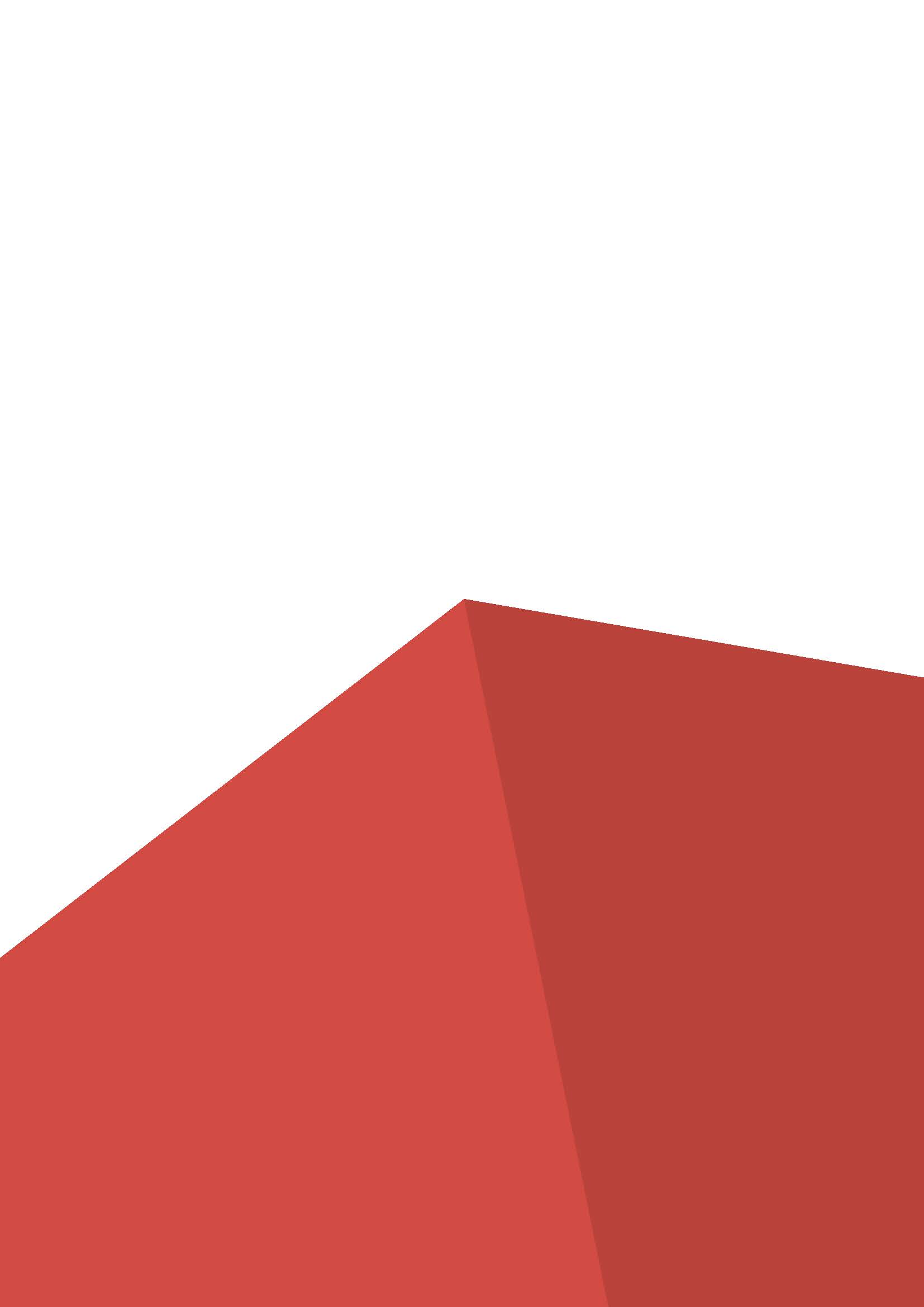 1.	Форма участия в конкурсе: Командный конкурс.Команда состоит из 5 (пяти) человек. Обязательный критерий состава команды – «3+2» - 3 (три) юноши + 2 (две) девушки. Командная форма выполнения задания обусловлена тем, что задания модулей основаны на демонстрации слаженных и последовательных действий в типовых ситуациях, возникающих в деятельности нарядов полиции и следственно-оперативных групп, в состав которых входят сотрудники полиции и иных государственных органов, имеющие различные должности (специальности).Представленные в модулях работы не могут быть выполнены одним лицом. Конкурсанты дублируют и дополняют друг друга.  Возможно выполнение индивидуальных заданий.2.	Общее время на выполнение задания всеми командами: 23 часа 25 минут.3.	Задание для конкурсаСодержанием конкурсного задания являются действия полицейского наряда либо следственно-оперативной группы. Участники соревнований получают инструкцию, вооружение и снаряжение. Конкурсное задание имеет несколько модулей, выполняемых последовательно.Конкурс включает в себя демонстрацию навыков начальной профессиональной, тактико-специальной, оперативной и физической подготовки и выполнение специальных приемов и действий участником.Окончательные аспекты критериев оценки уточняются членами жюри. Оценка производится как в отношении результатов работы по модулям, так и в отношении процесса выполнения конкурсной работы. Если участник конкурса не выполняет требования техники безопасности, подвергает опасности себя или других конкурсантов, такой участник может быть отстранен от модуля или конкурса в целом.Время и детали конкурсного задания в зависимости от конкурсных условий могут быть изменены членами жюри.4.	Модули задания и время, отведенное на их выполнение всеми командамиТаблица 1.Модуль A: Предупреждение, выявление, раскрытие и расследование преступлений.Данный модуль предусматривает демонстрацию навыков работы следственно-оперативной группы по осмотру мест происшествий и иных следственных и процессуальных действий, применение криминалистических средств и методов в раскрытии и расследовании преступлений.Модуль состоит из восьми заданий:Задание № 1Описание задания.Легенда - Кража из транспортного средства. Целью задания является демонстрация командой умения применения криминалистической техники и тактики в моделируемых условиях (автомобиль с следами проникновения, предметы, подлежащие осмотру и изъятию).Алгоритм работы.На основании заявления потерпевшего (выдается команде непосредственно перед выполнением задания), в соответствии с имеющимися в заявлении данными: 1.	Обнаружить, зафиксировать и изъять имеющиеся следы и вещественные доказательства;2.	Составить протокол осмотра места происшествия (Приложение №1);3.	Составить План-схему места происшествия;4.	Составить фототаблицу к протоколу осмотра места происшествия;5.	Составить запрос на имя директора организации, на территории которой находился автомобиль, о предоставлении информации о лицах, имеющих доступ на территорию учреждения. Особенности выполнения задания.Лимит времени на выполнение задания (на команду): не более 55 минут. Лимит попыток: одна.Задание № 2Описание задания.Легенда - Кража из магазина. Целью задания является демонстрация командой умения применения криминалистической техники и тактики в моделируемых условиях (помещение магазина со следами проникновения через дверь, нарушен общий порядок вещей в помещении, предметы, подлежащие осмотру и изъятию).Алгоритм работы.На основании заявления потерпевшего (выдается команде непосредственно перед выполнением задания), в соответствии с имеющимися в заявлении данными: 1.	Обнаружить, зафиксировать и изъять имеющиеся следы и вещественные доказательства;2.	Составить протокол осмотра места происшествия (Приложение №1);3.	Составить План-схему места происшествия;4.	Составить фототаблицу к протоколу осмотра места происшествия;5. 	Вынести постановления о назначении судебных экспертиз, ориентируясь на изъятые вещественные доказательства. (Приложение №2).Особенности выполнения задания.Лимит времени на выполнение задания (на команду): не более 70 минут. Лимит попыток: одна.Задание № 3Описание задания.Легенда – Обнаружение трупа в парковой зоне. Целью задания является демонстрация командой умения применения криминалистической техники и тактики в моделируемых условиях (кабинет с имитацией парковой зоны, манекен, имитирующий труп. Предметы, подлежащие осмотру и изъятию).Алгоритм работы.1.	Провести осмотр трупа;2.	Зафиксировать и упаковать предметы;3.	Составить протокол осмотра трупа (Приложение №3);5.	Составить фототаблицу к протоколу осмотра места происшествия;6.	Составить отдельное поручение органу дознания;7.	Составить рапорты – ответы на отдельное поручение.Особенности выполнения задания.Лимит времени на выполнение задания (на команду): не более 70 минут. Лимит попыток: одна.Задание № 4Описание задания.Легенда – Обыск в служебном помещении. Целью задания является демонстрация командой умения применения криминалистической техники и тактики производства обыска в моделируемых условиях (служебное  помещение, в котором предварительно спрятаны обусловленные заданием предметы и вещества. Постановление о производстве обыска).Алгоритм работы.На основании постановления о производстве обыска (выдается команде непосредственно перед выполнением задания), в соответствии с имеющимися в постановлении данными: 1.	Провести обыск помещения, в ходе которого обнаружить и изъять предметы и вещества, обусловленные заданием; 2.	Упаковать изъятые предметы и вещества в соответствии с криминалистическими требованиями и требованиями мер безопасности;3.	Составить протокол обыска (Приложение №4);4.	Составить фототаблицу к протоколу обыска.Особенности выполнения задания.Лимит времени на выполнение задания (на команду): не более 55 минут. Лимит попыток: одна.Задание № 5Описание задания.Составление фотокомпозиционного портрета (фоторобот). Целью задания является демонстрация умения работы с компьютерной программой и навыков составления фотокомпозиционного портрета на основании просмотренных видеороликов общения потерпевшего с преступниками, снятыми «от первого лица». Алгоритм работы.1.	Ознакомится с видеороликом в течении 1 минуты 30 секунд;2.	Составить фоторобот преступника по памяти и сделать скриншот экрана;3.	В программе World добавить скриншот портрета и составить ориентировку;4.	Создать скриншот кодов портрета, разместить его внизу ориентировки.Особенности выполнения задания.Выполняется индивидуально, одновременно всеми участниками. Видеоролики с разными людьми для каждого участника команды. Лимит времени на выполнение задания (на команду): не более 30 минут. Лимит попыток: одна.Задание № 6Описание задания.Дактилоскопирование. Целью задания является демонстрация навыков владения криминалистической техникой. Необходимо получить отпечатки пальцев и оттиски ладоней рук статистов на бланках дактилоскопической карты в указанных условиях.Алгоритм работы.1.	Получить на бланке дактилоскопической карты (Приложение №5) отпечатки десяти пальцев и ладоней обеих рук статиста. 2.	Определить тип и вид папиллярного узора в отпечатках пальцев рук и отметить их на дактилокарте.Особенности выполнения задания.Выполняется индивидуально, одновременно всеми участниками. Лимит времени на выполнение задания (на команду): не более 30 минут. Лимит попыток: одна.Задание № 7Описание задания.Криминалистическое исследование следов рук. Целью задания является демонстрация навыков владения криминалистической техникой. Необходимо обнаружить следы рук на поверхностях стеклянных бутылок. Используются бутылки с оставленными на них следами рук, порошки и кисти дактилоскопические, светокопировальный материал, лупа 3,5-х кратного увеличения, заранее подготовленные дактилокарты лиц, оставивших следы. Алгоритм работы.1.	Обнаружить, зафиксировать и изъять следы рук на имеющихся предметах;2.	Провести сравнительное исследование папиллярного узора в изъятых следах и дактилокартах проверяемых лиц;3.	Составить фототаблицу с детальными фотоснимками следов и соответствующими им отпечатками пальцев рук.Особенности выполнения задания.Лимит времени на выполнение задания (на команду): не более 55 минут. Лимит попыток: одна.Задание № 8Описание задания.Изготовление гипсовых слепков следов. Целью задания является демонстрация навыков изготовления гипсовых слепков в песоке.Алгоритм работы.1.	Провести фотофиксацию следов;2.	Изготовить слепки объемных следов обуви;3.	Составить фототаблицу.Особенности выполнения задания.Выполняется индивидуально, одновременно всеми участниками. Лимит времени на выполнение задания (на команду): не более 75 минут. Лимит попыток: одна.Модуль B: Предупреждение и пресечение административных правонарушений. Обеспечение безопасности дорожного движения. Оказание первой помощи.Данный модуль предусматривает демонстрацию навыков работы нарядов полиции, участковых уполномоченных полиции в различных ситуациях.Модуль состоит из семи заданий:Задание № 1Описание задания.Деятельность патрульно-постовой службы полиции. Целью задания является демонстрация слаженности и оперативности работы наряда патрульно-постовой службы полиции в моделируемых условиях (на площадке организовывается сценарий нарушения общественного порядка на улице (стоит транспортное средство) рядом гражданин находится в состоянии алкогольного опьянения; в транспортном средстве запрещенные к обороту предметы). Алгоритм работы.1.	Произвести пресечение нарушения общественного порядка; 2.	Осуществить личный досмотр гражданина и осмотр транспортного средства; 3.	Произвести изъятие запрещенных предметов и предметов административного правонарушения.4.	Составить протокол об административном правонарушении.Особенности выполнения задания.Лимит времени на выполнение задания (на команду): не более 30 минут. Лимит попыток: одна.Задание № 2Описание задания.Деятельность участкового уполномоченного полиции. Целью задания является демонстрация умения работы с компьютерной программой, знание Уголовного Кодекса РФ и Кодекса РФ об административных правонарушениях.Алгоритм работы.Используя интерактивную карту Октябрьского района г. Иркутска, провести анализ своего административного участка и заполнить служебную документацию:1.	Паспорт на административный участок (Приложение № 6); 2.	Рапорт о проверки лица, состоящего на профилактическом учете (Приложение № 7).Особенности выполнения задания.Выполняется индивидуально, одновременно всеми участниками. Лимит времени на выполнение задания (на команду): не более 45 минут. Лимит попыток: одна.Задание № 3Описание задания.Эстафета «Группа быстрого реагирования». Целью задания является демонстрация слаженности и оперативности работы группы быстрого реагирования.Алгоритм работы.1.	После команды «СТАРТ» добежать до противоположной стены, отжаться 10 раз, достать противогаз и перчатки из закрытого ящика, надеть противогаз, перчатки;2.  Вернуться на исходный рубеж;3.	В противогазе произвести сборку автомата Калашникова; 4.	Снарядить магазины учебными боеприпасами, насыпанными в одном месте.Особенности выполнения задания.Выполняется индивидуально, поочередно всеми участниками. Лимит времени на выполнение задания (на команду): не более 45 минут. Временные результаты каждого участника команды суммируются. Оценивается общее время выполнения командой. Лимит попыток: одна. Задание № 4Описание задания.Дорожно-транспортное происшествие. Целью задания является демонстрация слаженности и оперативности работы наряда полиции, прибывшего на место ДТП. Демонстрация навыков оформления ДТП, восстановления ситуации, повлекшей ДТП. Оказания первой помощи при ДТП и эвакуации пострадавшего.Алгоритм работы.1.	Осуществить первую помощь пострадавшему при указанных условиях;2.	Осуществить эвакуацию пострадавшего указанным способом.3.	Произвести осмотр и фиксацию места ДТП;4.	Составить схему места ДТП;5.	Составить протокол ДТП ;6.	Составить постановление по делу об административном правонарушении;7.	Произвести панорамную съемку  места ДТП;Особенности выполнения задания.Лимит времени на выполнение задания (на команду): не более 40 минут. Лимит попыток: одна.Задание № 5Описание задания.Осуществление задержания лица с применением оружия, производство личного досмотра при задержании лица. Целью задания является демонстрация умения применения тактических приемов при задержании правонарушителя, который нападает на сотрудника полиции с пистолетом сзади.  Алгоритм работы.1.	Осуществить задержание лица (статиста) при указанных условиях;2.	Произвести личный досмотр правонарушителя, соблюдая тактику проведения данного действия.Особенности выполнения задания.Выполняется индивидуально, поочередно всеми участниками. Лимит времени на выполнение задания (на команду): не более 15 минут. Временные результаты каждого участника команды суммируются. Оценивается общее время выполнения задания командой. Лимит попыток: одна. Задание № 6Описание задания.Осуществление самопомощи. Целью задания является демонстрация умения применения тактических приемов и приемов первой помощи самому себе при получении вооруженным сотрудником полиции огнестрельного ранения в правое бедро.Алгоритм работы.1.	Осуществить приемы самопомощи при указанных условиях.Особенности выполнения задания.Выполняется индивидуально, одновременно всеми участниками. Лимит времени на выполнение задания (на команду): не более 20 минут. Лимит попыток: одна.Задание № 7Описание задания.Оказание первой помощи при травмах, полученных лицом при задержании. Оказание первой помощи при травмах, полученных лицом при задержании. Целью задания является демонстрация умения произвести осмотр и оказать первую помощь лицу, получившему травму верхней конечности в результате ножевого ранения при его задержании, а также травмы голеностопного сустава.  Алгоритм работы.1.	Произвести личный осмотр правонарушителя, убедившись в наличии травмы (ранения), оказать первую помощь, соблюдая тактику проведения данного действия.Особенности выполнения задания.Выполняется индивидуально, одновременно всеми участниками. Лимит времени на выполнение задания (на команду): не более 15 минут. Лимит попыток: одна.Модуль С: Огневая подготовка.Данный модуль предусматривает демонстрацию знания тактико-технических характеристик огнестрельного оружия, правил применения огнестрельного оружия сотрудниками полиции, мер безопасности при обращении с оружием. А также практических навыков выполнения стрельб, осуществления разборки-сборки оружия и снаряжения магазинов. Модуль состоит из четырех заданий:Задание № 1Описание задания.Производство прицельного выстрела из автомата Калашникова.  Целью задания является демонстрация меткости стрельбы из автомата Калашникова из различных положений. Каждый участник производит восемь прицельных выстрелов за отведенное время с максимальным количеством и качеством попаданий.  Алгоритм работы.1.	Продемонстрировать меткость стрельбы из учебного автомата Калашникова из положения  стоя (2 выстрела) , предварительно отжавшись от пола 10 раз (девушкам из положения с колен).  2. Продемонстрировать меткость стрельбы из учебного автомата Калашникова из положения стоя на колене (3 выстрела) , предварительно отжавшись от пола 10 раз. 3. Продемонстрировать меткость стрельбы из учебного автомата Калашникова из положения лежа (3 выстрела), предварительно осуществив 10 подъемов тела из положения лежа.Особенности выполнения задания.Выполняется индивидуально, поочередно всеми участниками. Лимит времени на выполнение задания (на команду): не более 15 минут. Временные результаты каждого участника оцениваются индивидуально. Очки каждого участника суммируются. Оценивается общее количество очков, набранное командой. Лимит попыток: три выстрела пристрелочных и восемь выстрелов на зачет.Задание № 2Описание задания.Проведение неполной разборки и сборки пистолета Макарова. Целью задания является демонстрация практических навыков проведения неполной разборки и сборки пистолета Макарова с минимальным временным показателем.Алгоритм работы.1.	Используя учебный пистолет Макарова продемонстрировать проведение неполной разборки и сборки пистолета Макарова.Особенности выполнения задания.Выполняется индивидуально, поочередно всеми участниками. Лимит времени на выполнение задания (на команду): не более 20 минут. Лимит попыток: одна.Задание № 3Описание задания.Проведение неполной разборки и сборки автомата Калашникова. Целью задания является демонстрация практических навыков проведения неполной разборки и сборки автомата Калашникова с минимальным временным показателем.Алгоритм работы.Используя учебный автомат Калашникова продемонстрировать проведение неполной разборки и сборки автомата Калашникова.После сборки правильно назвать все детали автомата Калашникова.Особенности выполнения задания.Выполняется индивидуально, поочередно всеми участниками. Лимит времени на выполнение задания (на команду): не более 25 минут. Лимит попыток: одна.Задание № 4Описание задания.Снаряжение магазина пистолета Макарова, автомата Калашникова. Целью задания является демонстрация практических навыков снаряжения магазинов пистолета Макарова и автомата Калашникова в различных условиях с минимальным временным показателем.Алгоритм работы.1.	В указанных условиях, произвести снаряжение магазина пистолета Макарова учебными патронами.2.	В указанных условиях, произвести снаряжение магазина автомата Калашникова учебными патронами.Особенности выполнения задания.Выполняется индивидуально, поочередно всеми участниками. Лимит времени на выполнение задания (на команду): не более 45 минут. Лимит попыток: одна.Модуль D: Начальная военная и физическая подготовка.Данный модуль предусматривает демонстрацию знания положений Строевого устава Вооруженных Сил Российской Федерации, навыков строевой подготовки и слаженности подразделения, выполнения комплекса рукопашного боя, навыков применения средств индивидуальной защиты.Модуль состоит из трех заданий:Задание № 1Описание задания.Строевая подготовка. Целью задания является демонстрация навыков строевой подготовки и слаженности подразделения.Алгоритм работы.1.	Выполняется движение строевым шагом одиночное и в составе подразделения;2.	Выполняются повороты в движении, разворот кругом.3. Выполняется перестроение на месте.4.  Исполняется песня в составе команды.Особенности выполнения задания.Лимит времени на выполнение задания (на команду): не более 5 минут. Лимит попыток: одна.Задание № 2Описание задания.Комплекс рукопашного боя. Целью задания является демонстрация навыков выполнения комплекса рукопашного боя с автоматом на 8 счетов в составе группы.Алгоритм работы.1.	В течение 15 минут изучить на видеозаписи предложенный вариант комплекса рукопашного боя с автоматом на 8 счетов;2.	Синхронно продемонстрировать комплекс упражнений рукопашного боя с автоматом на 8 счетов.Особенности выполнения задания.Лимит времени на выполнение задания (на команду): не более 20 минут. Лимит попыток: одна.Задание № 3Описание задания.Одевание противогаза. Целью задания является демонстрация навыков применения средств индивидуальной защиты.Алгоритм работы.1.	Надеть противогаз в указанных условиях за минимальное время.Особенности выполнения задания.Лимит времени на выполнение задания (на команду): не более 5 минут. Лимит попыток: одна.5.	Критерии оценки.В данном разделе определены критерии оценки и количество начисляемых баллов (судейские и объективные) таблица 2. Общее количество баллов задания/модуля по всем критериям оценки составляет 100.Таблица 2.6.	Приложения к заданию.Приложение № 1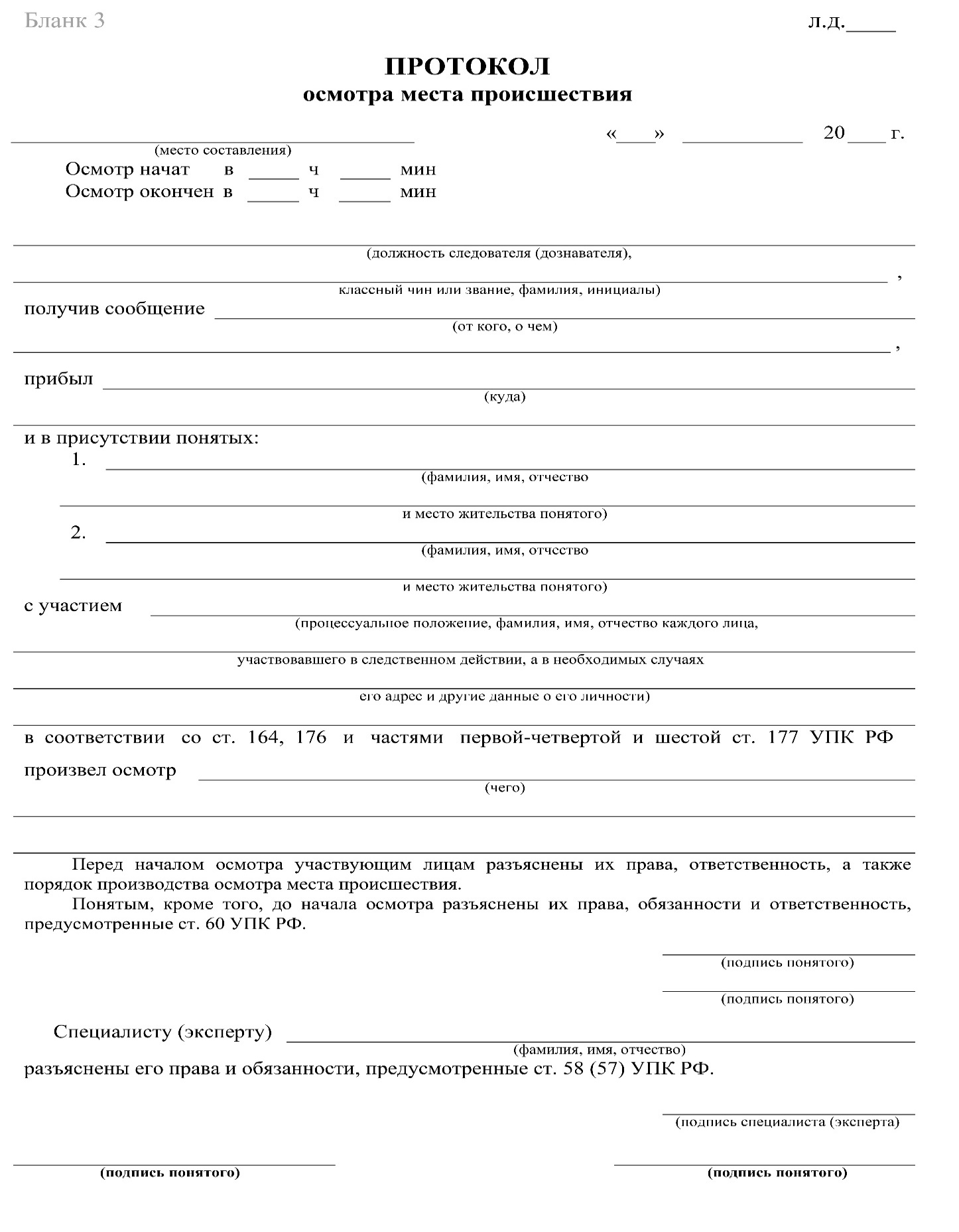 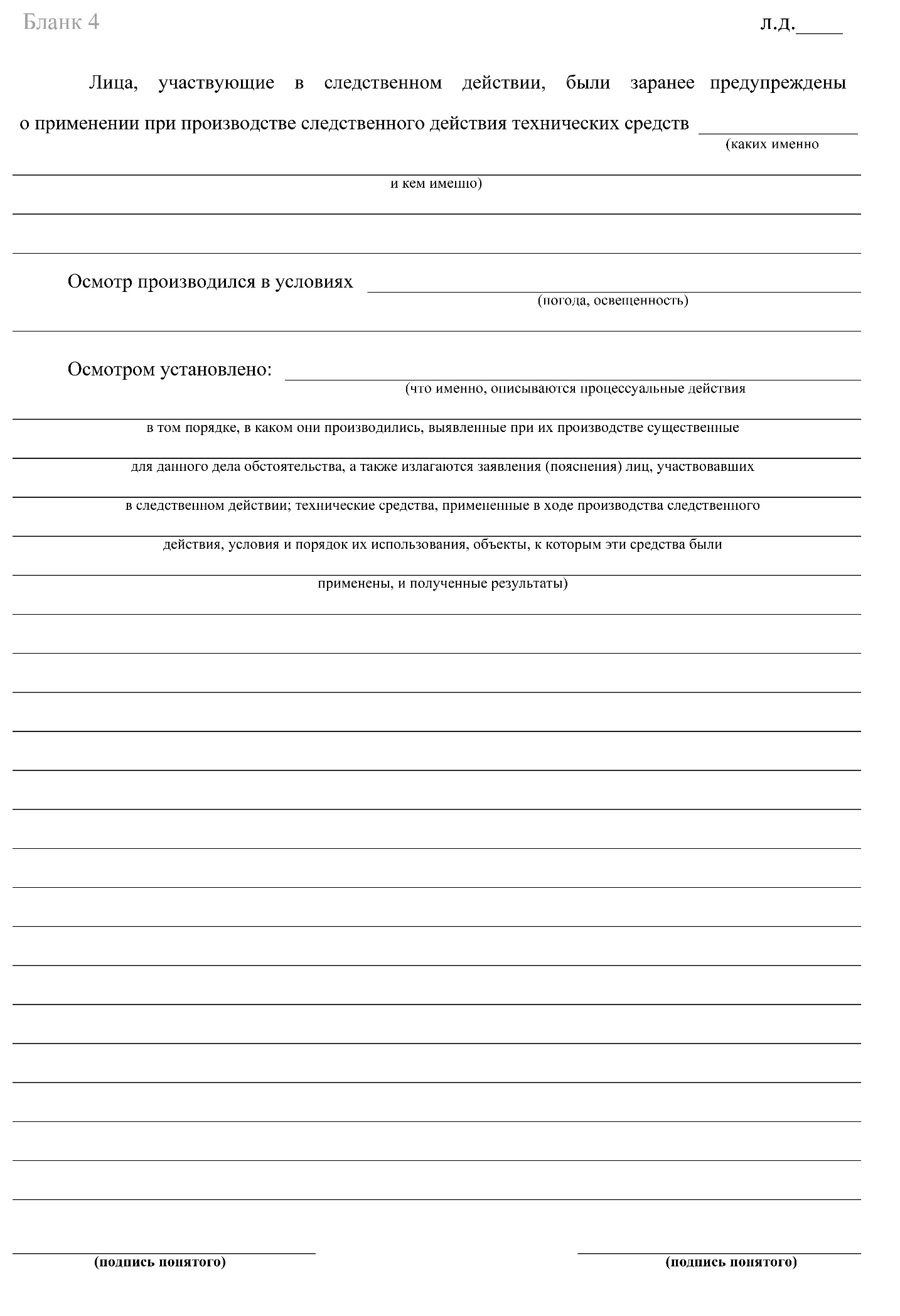 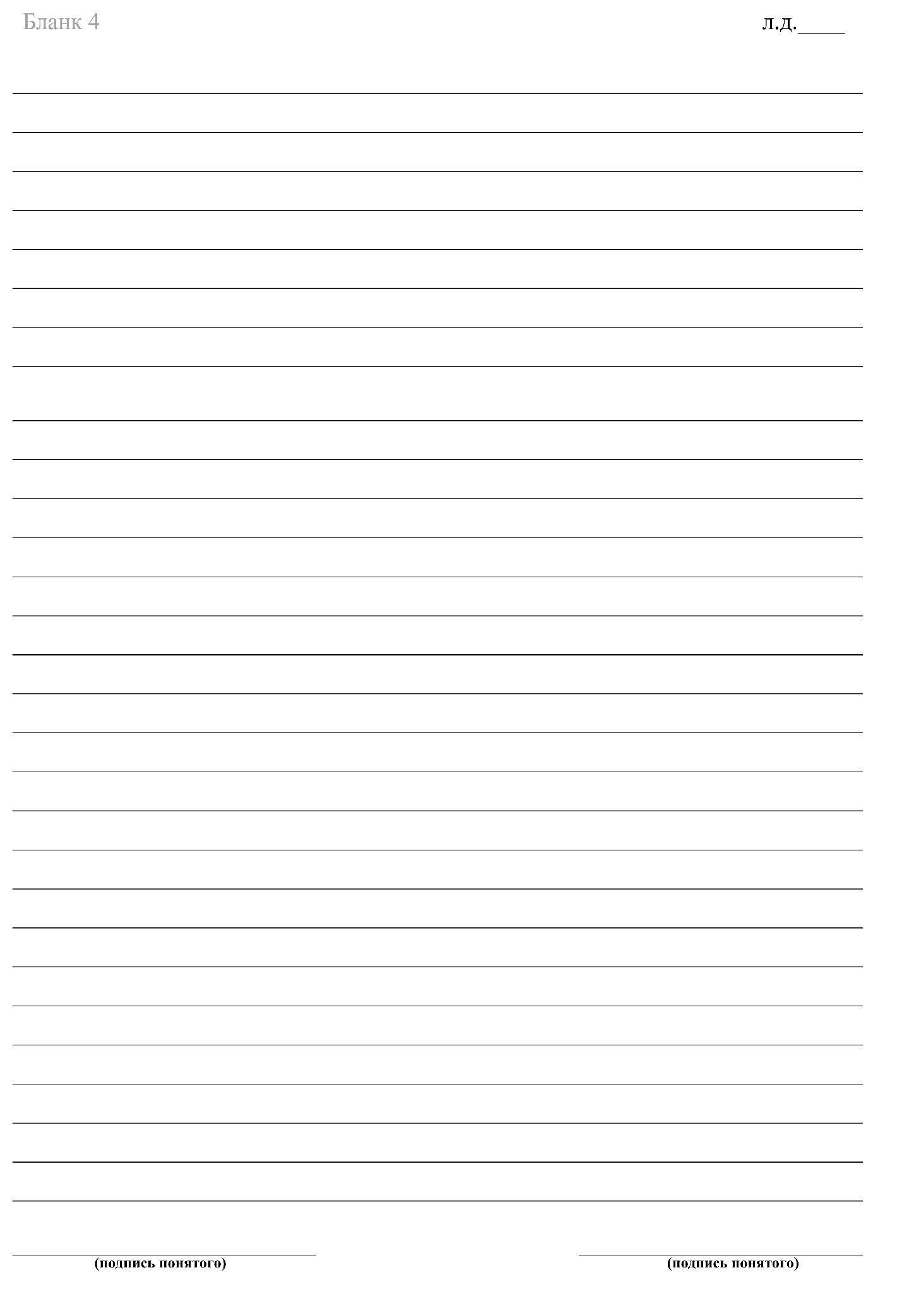 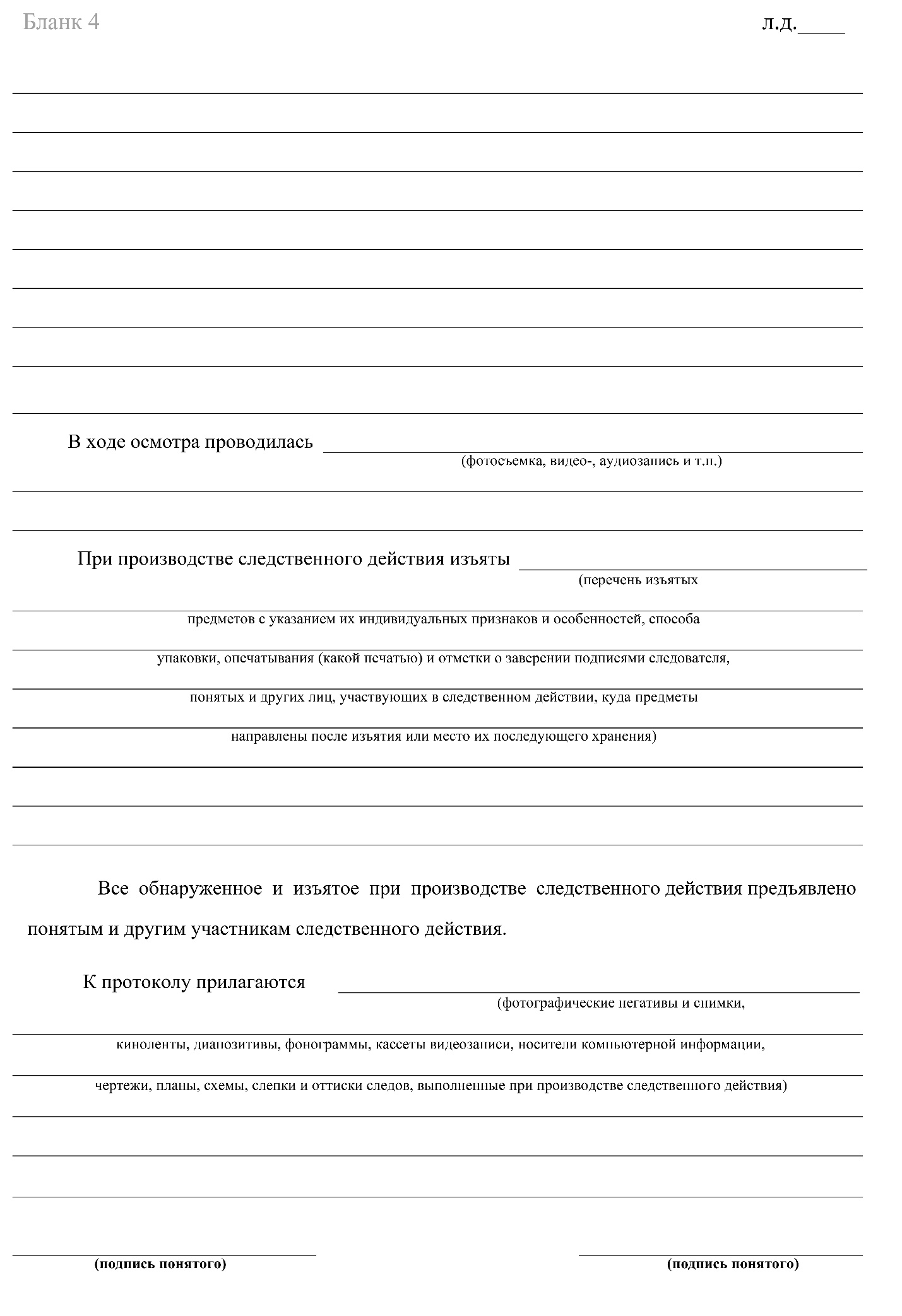 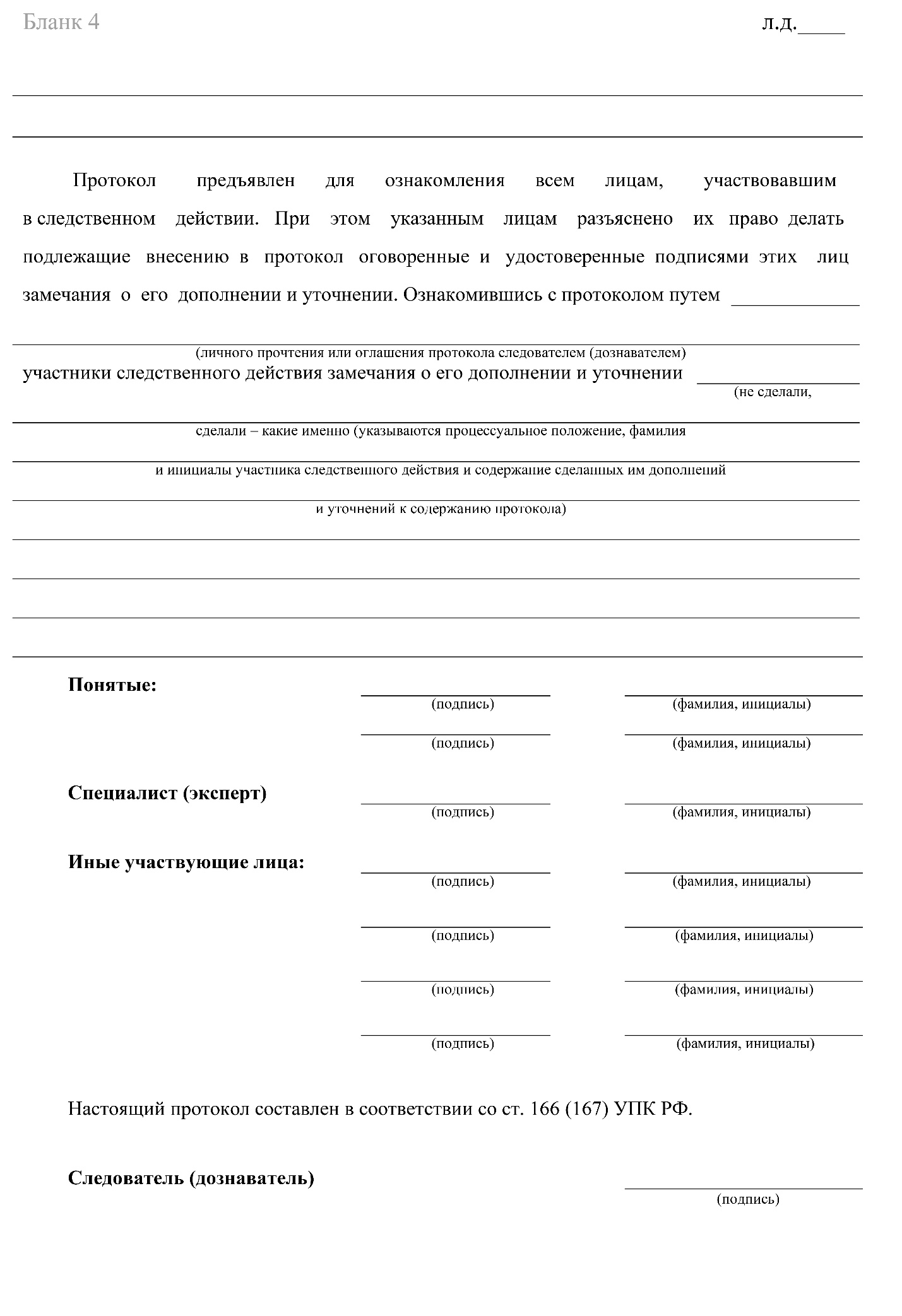 Приложение № 2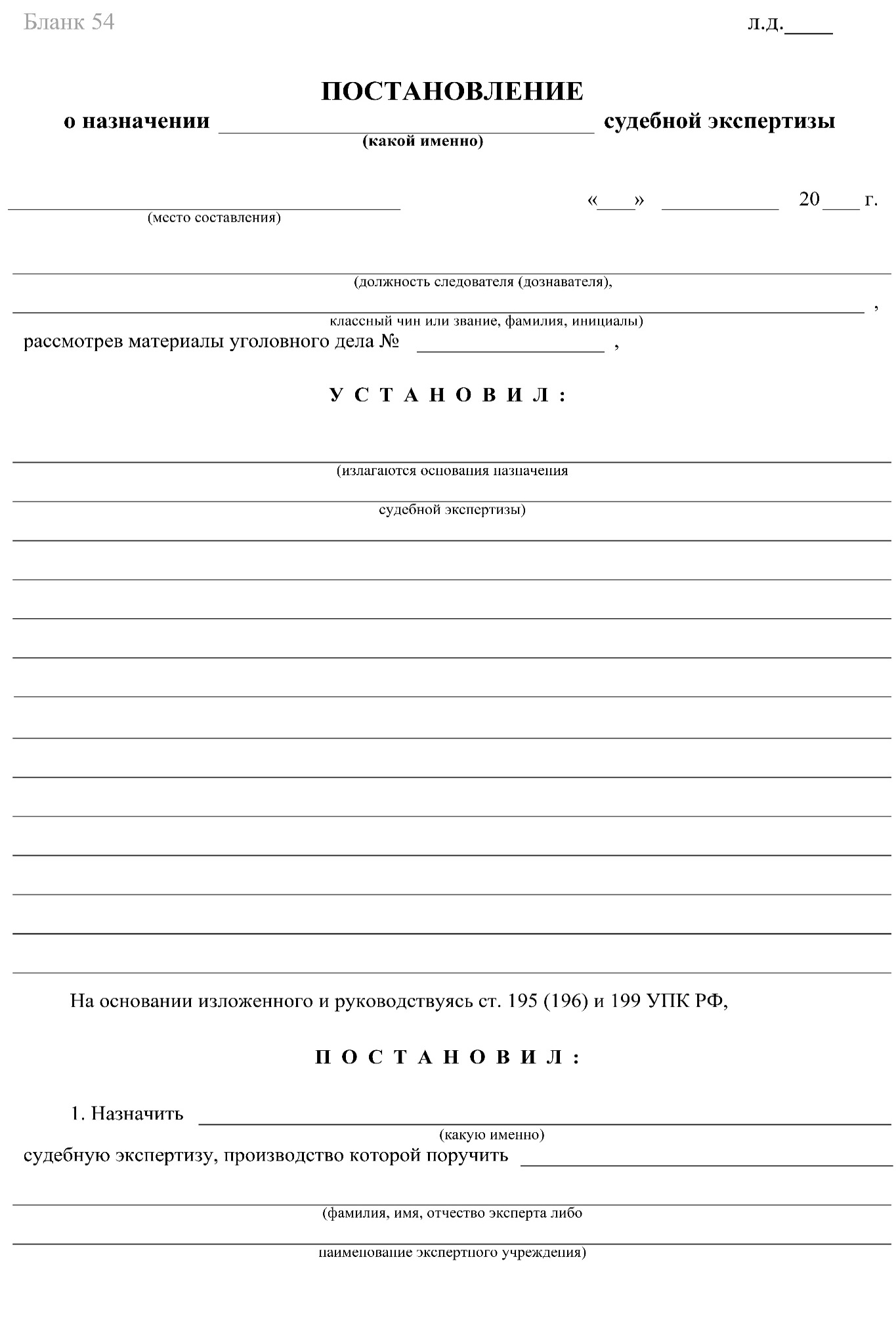 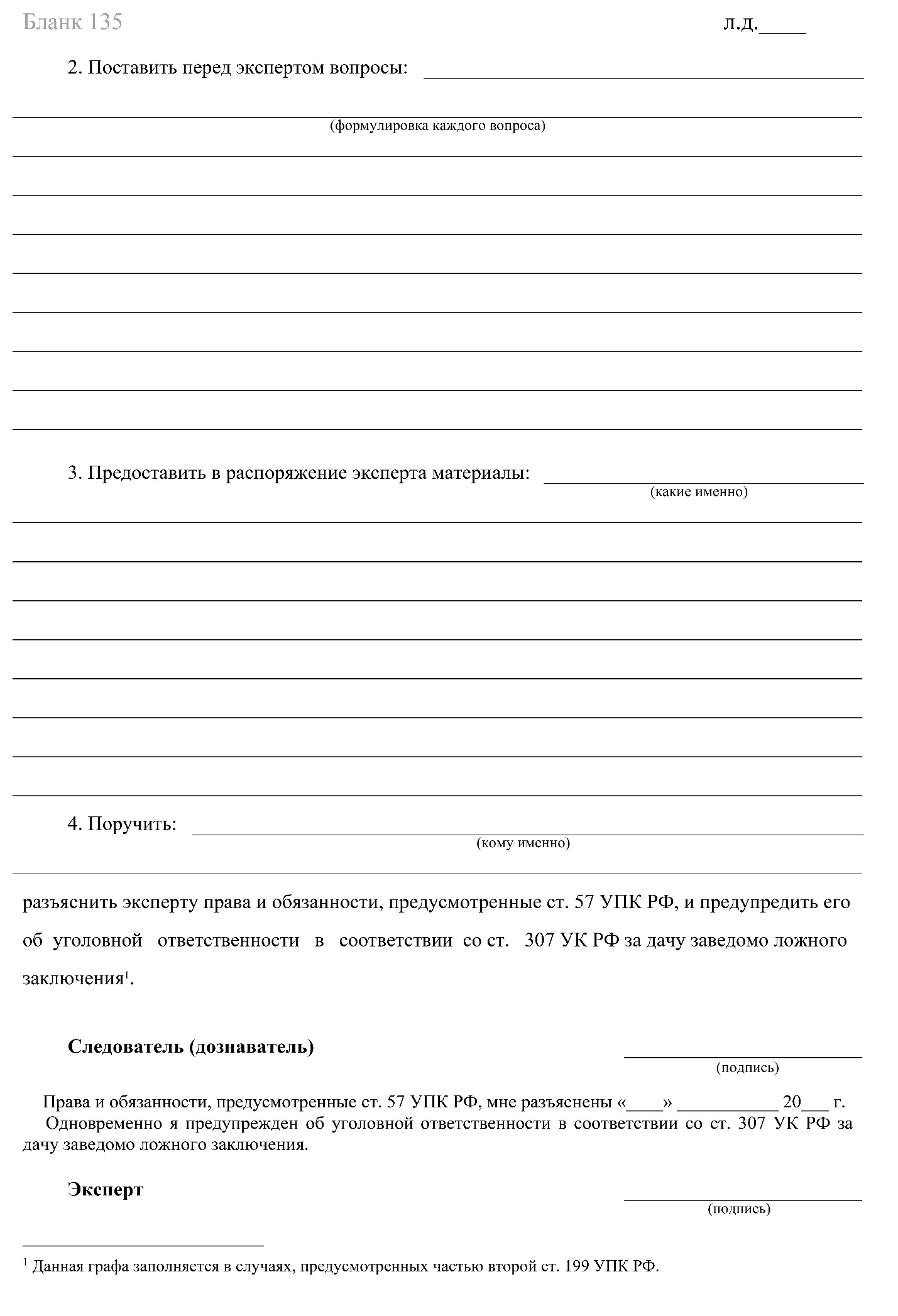 Приложение № 3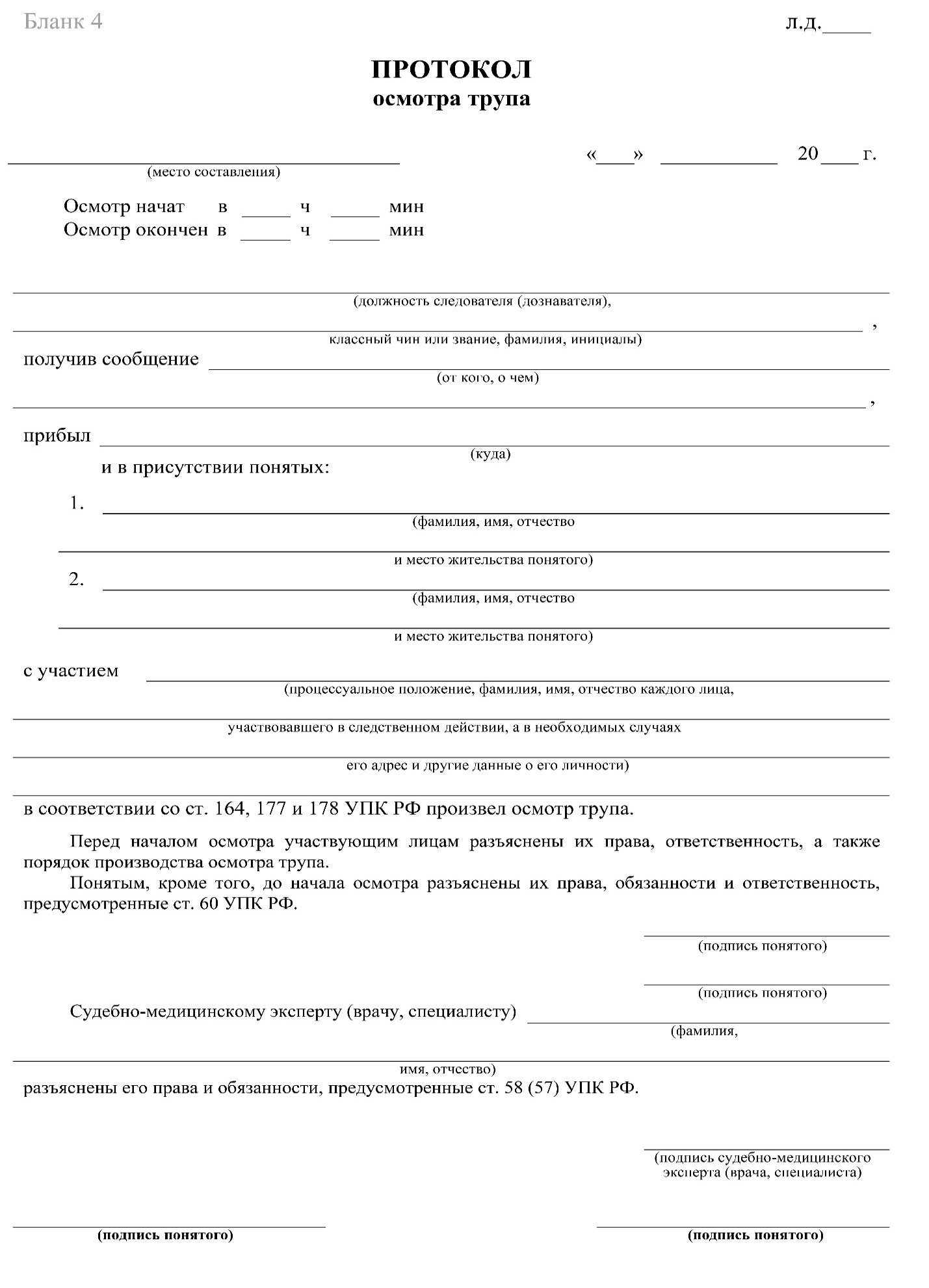 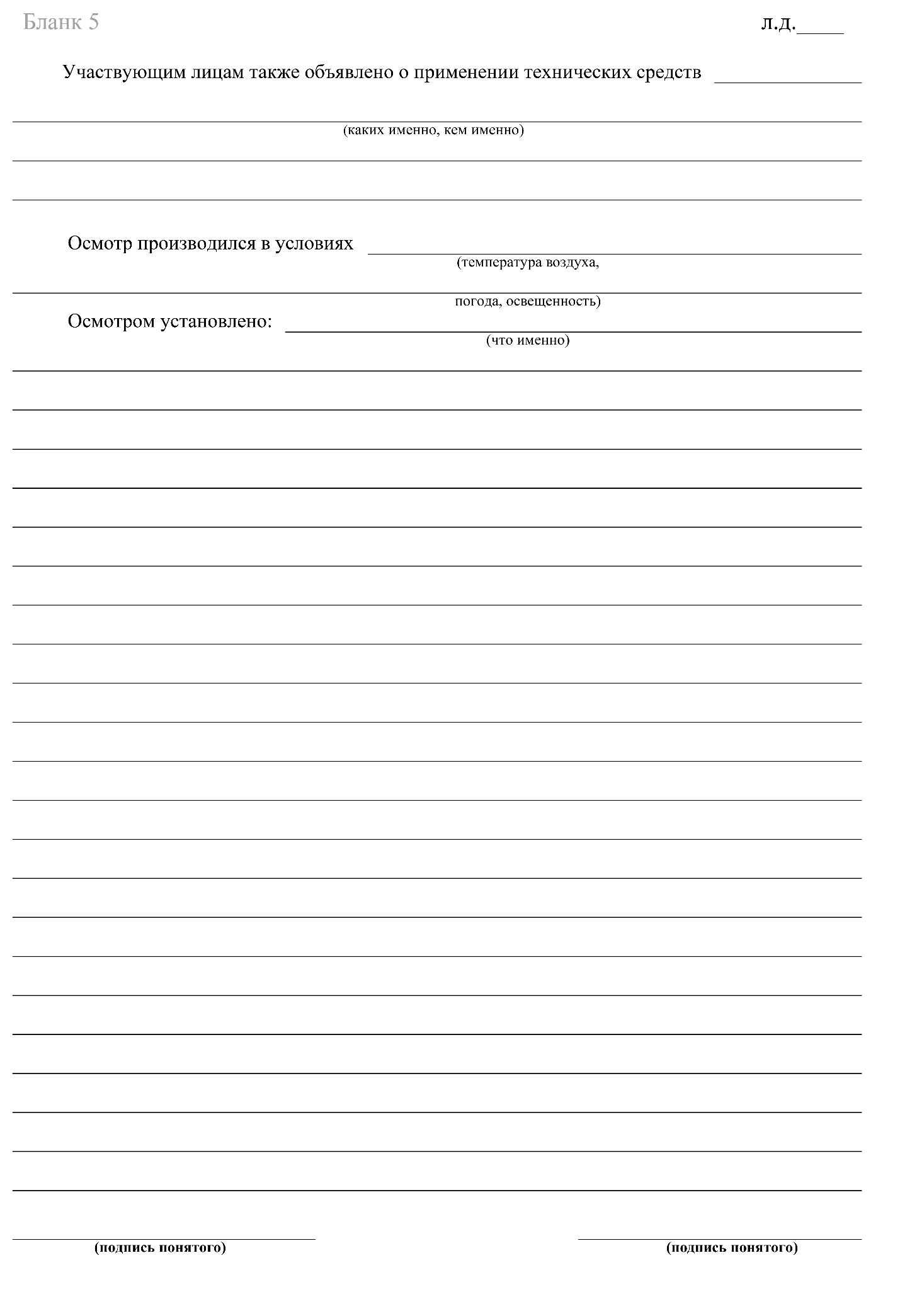 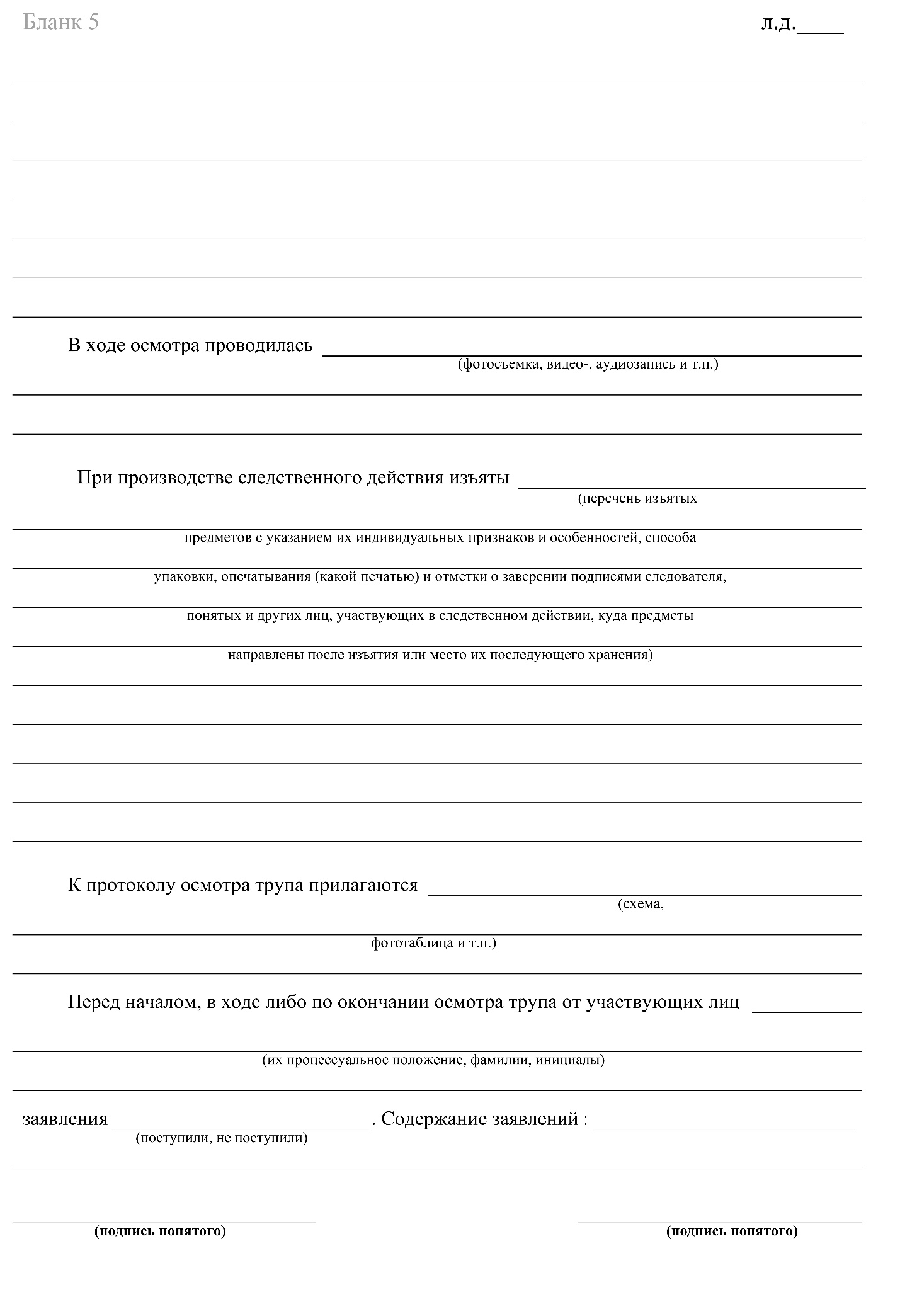 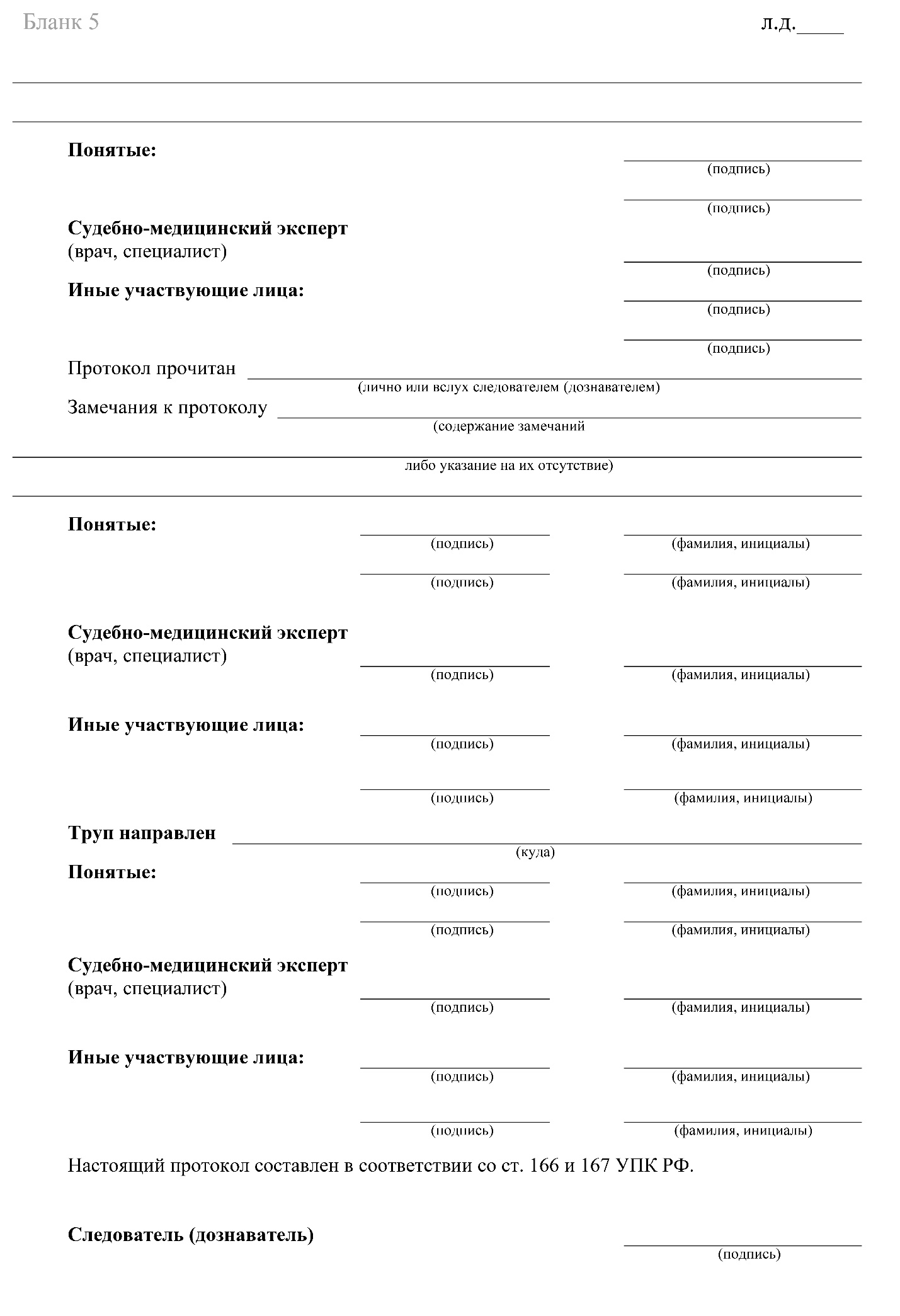 Приложение № 4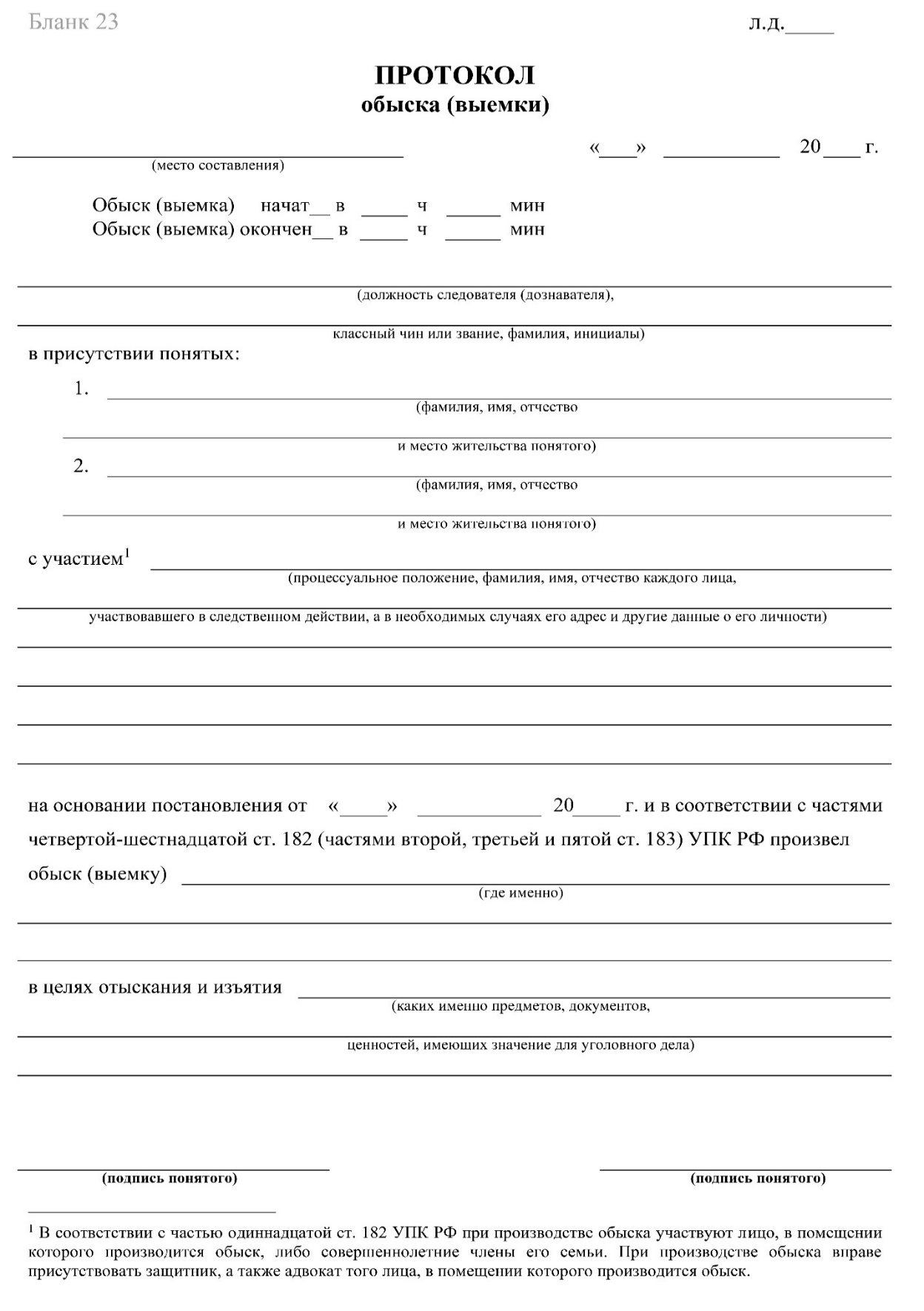 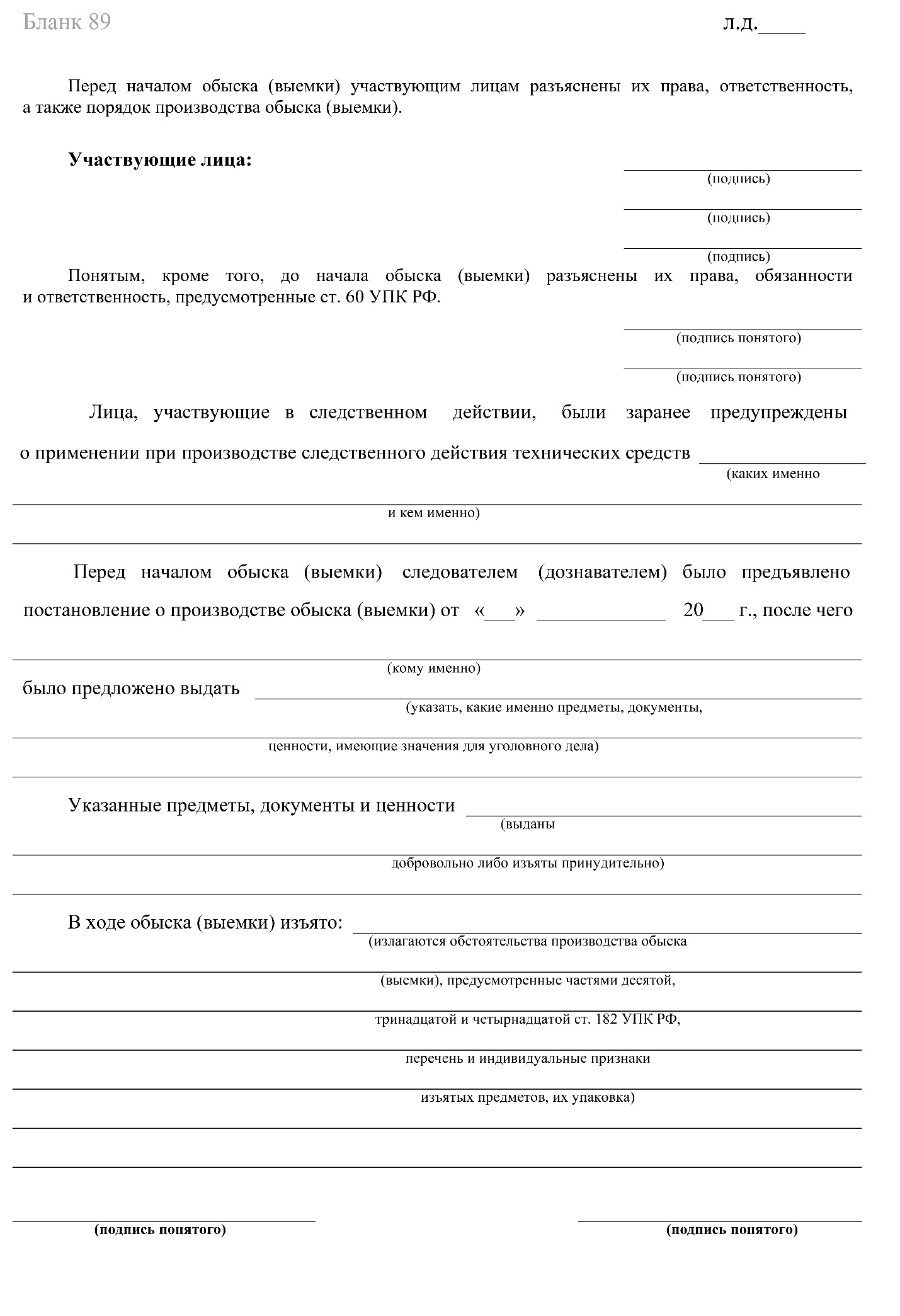 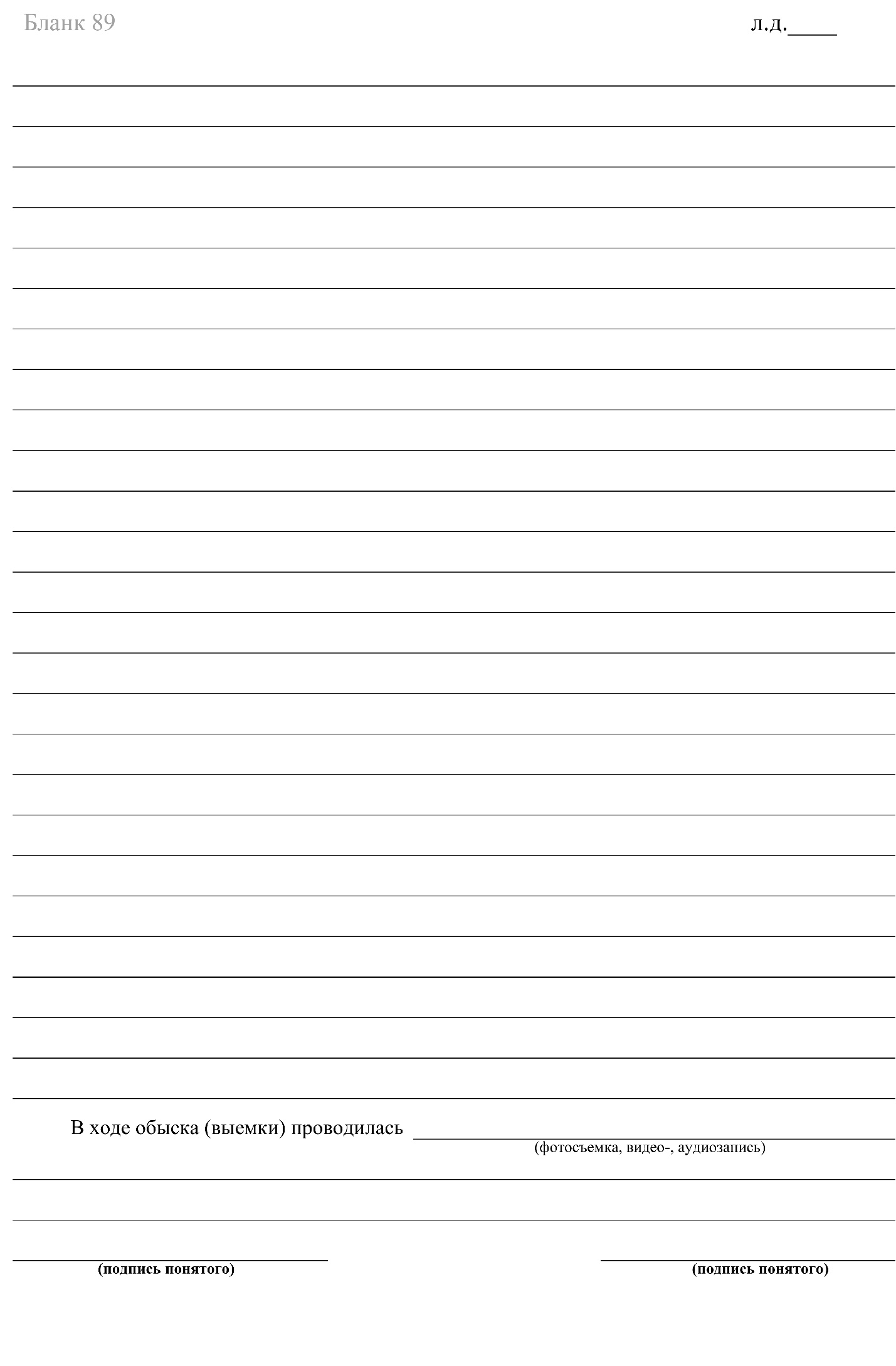 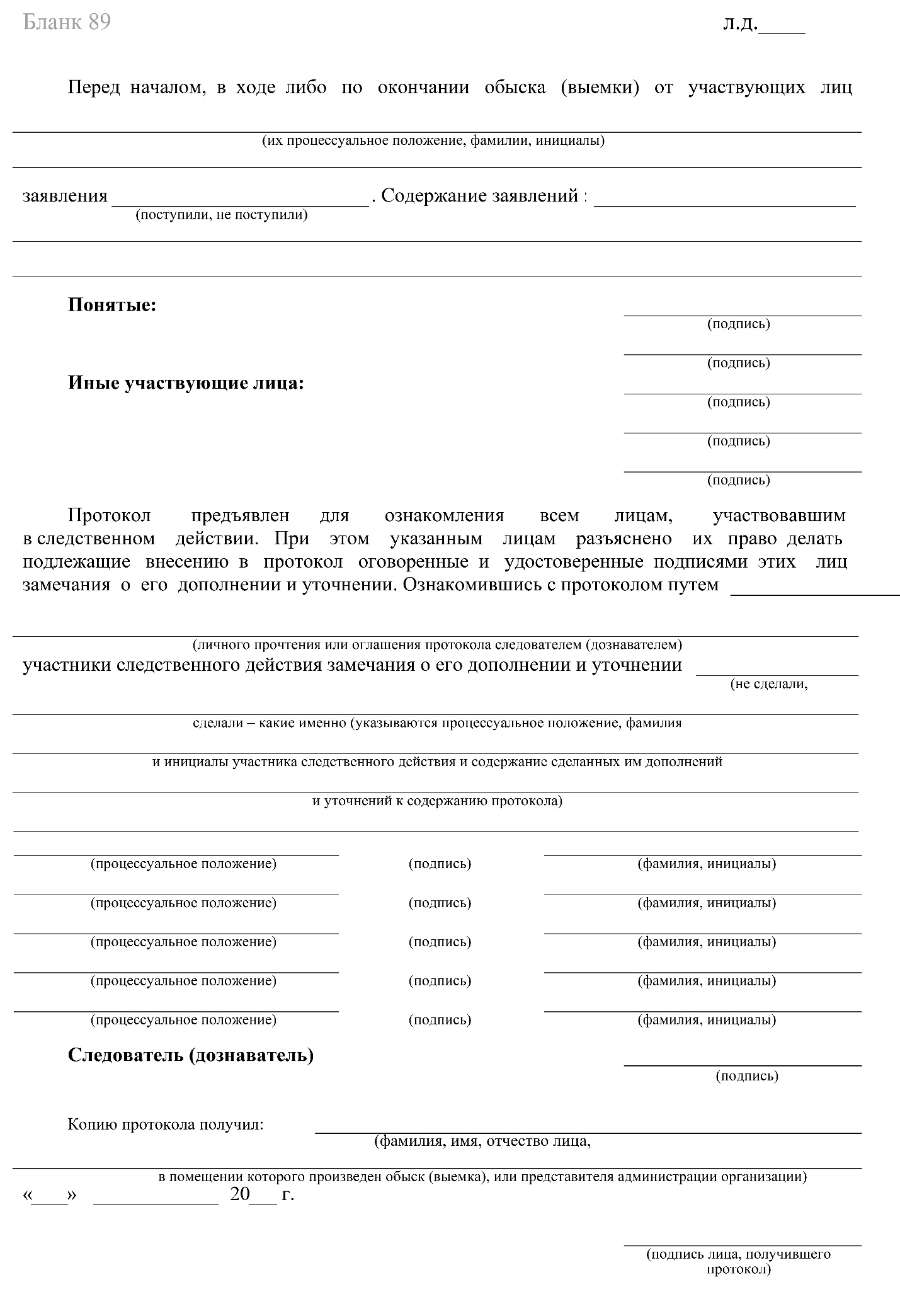 Приложение № 5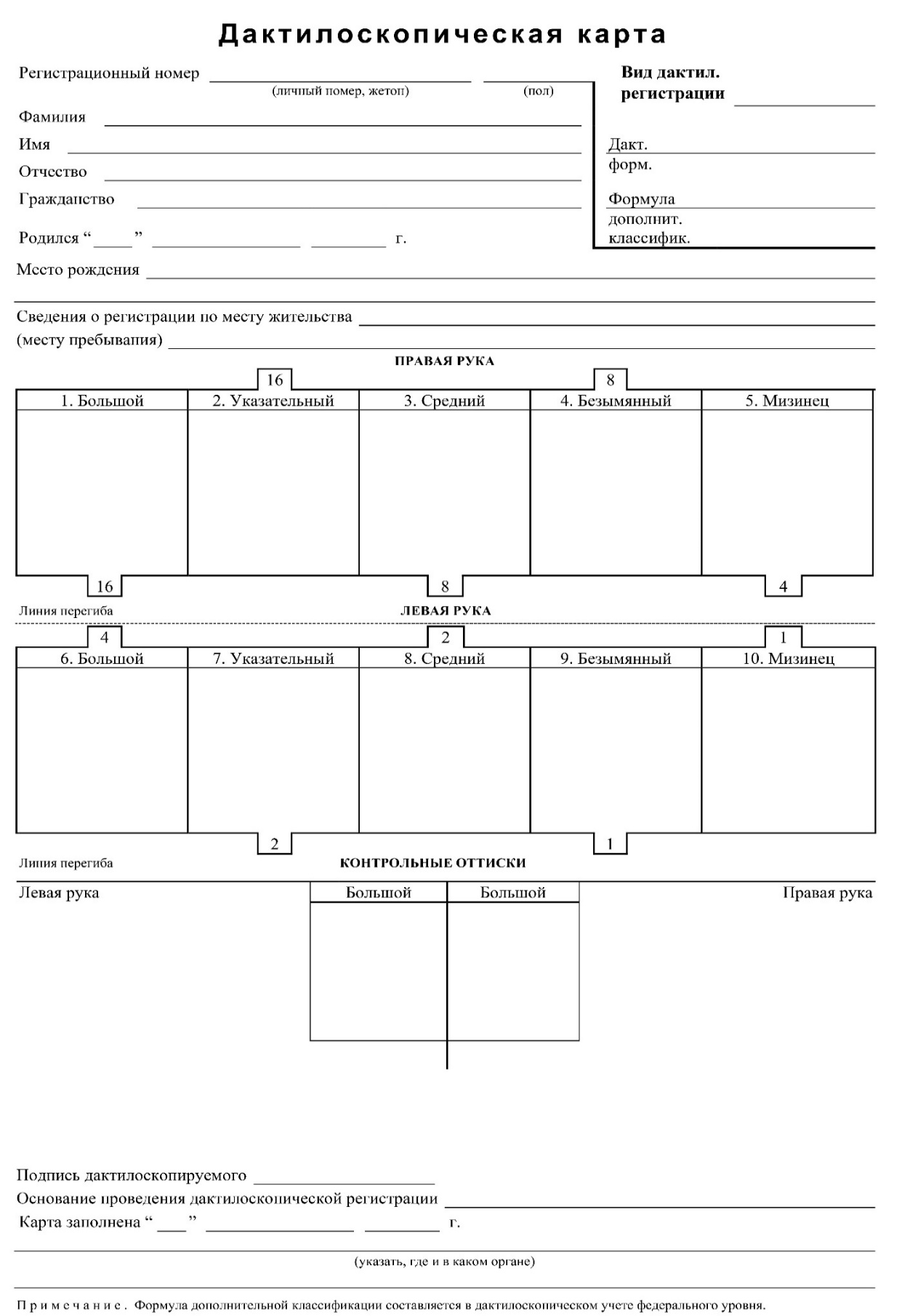 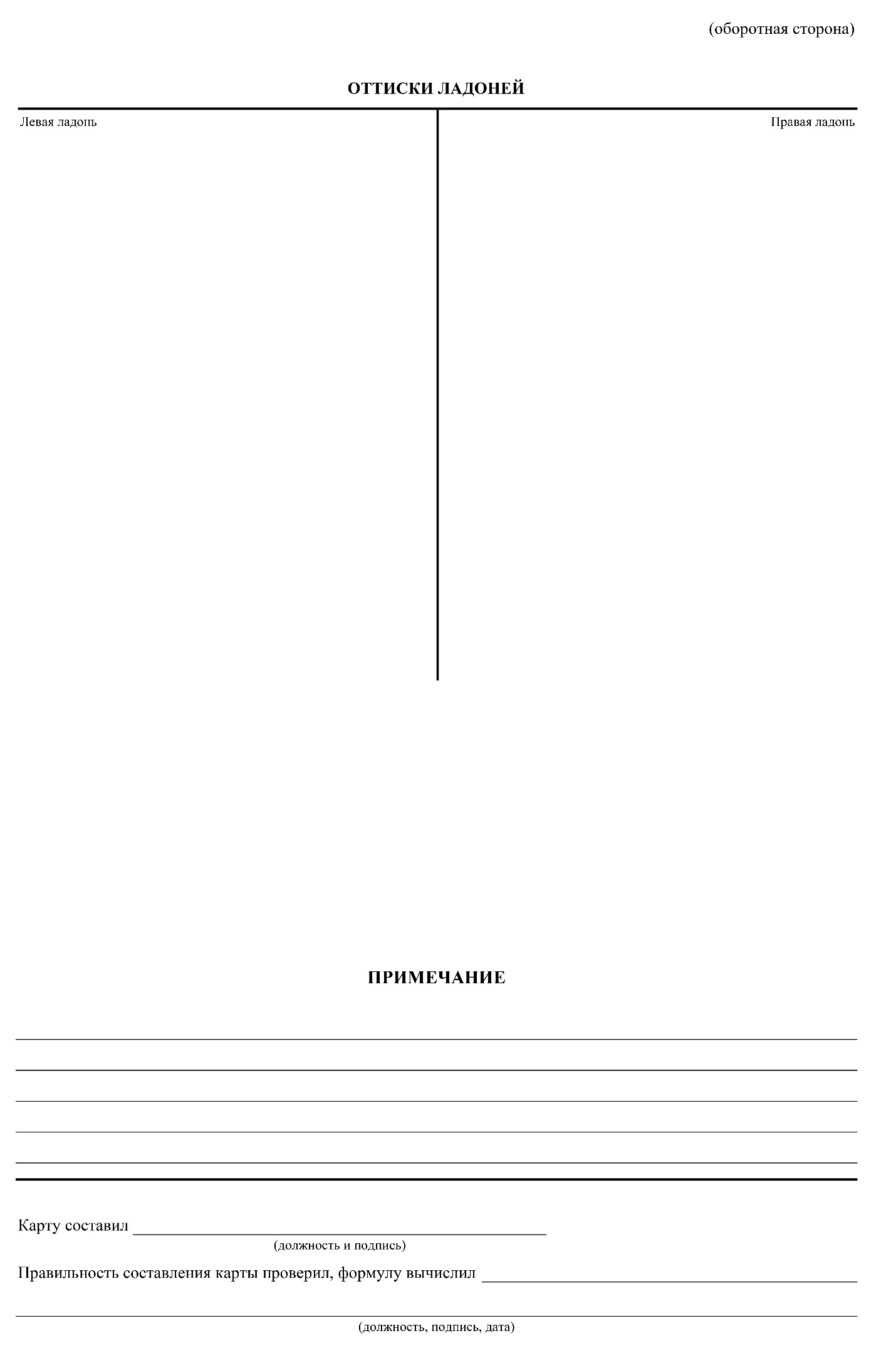 Приложение № 6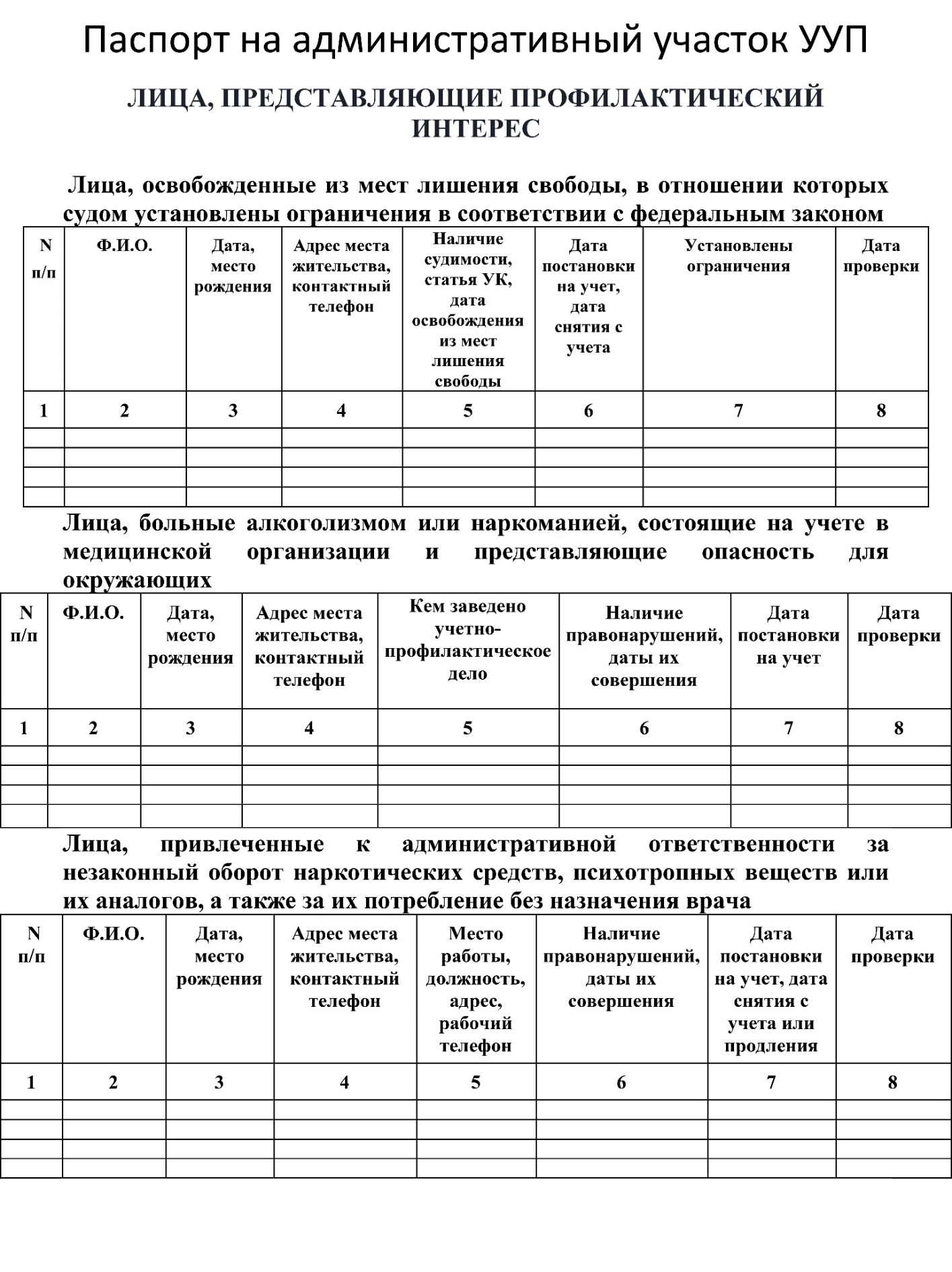 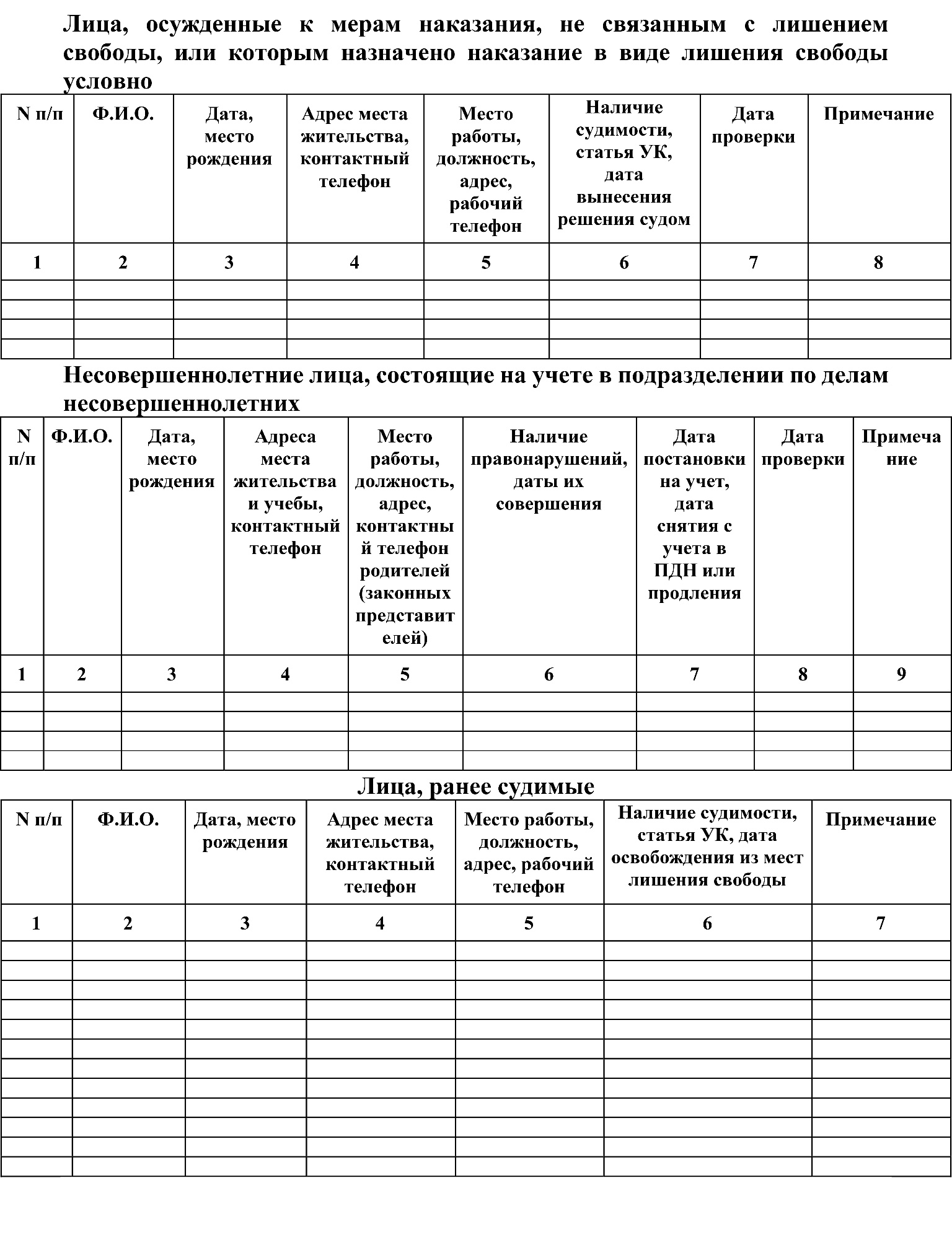 Приложение № 7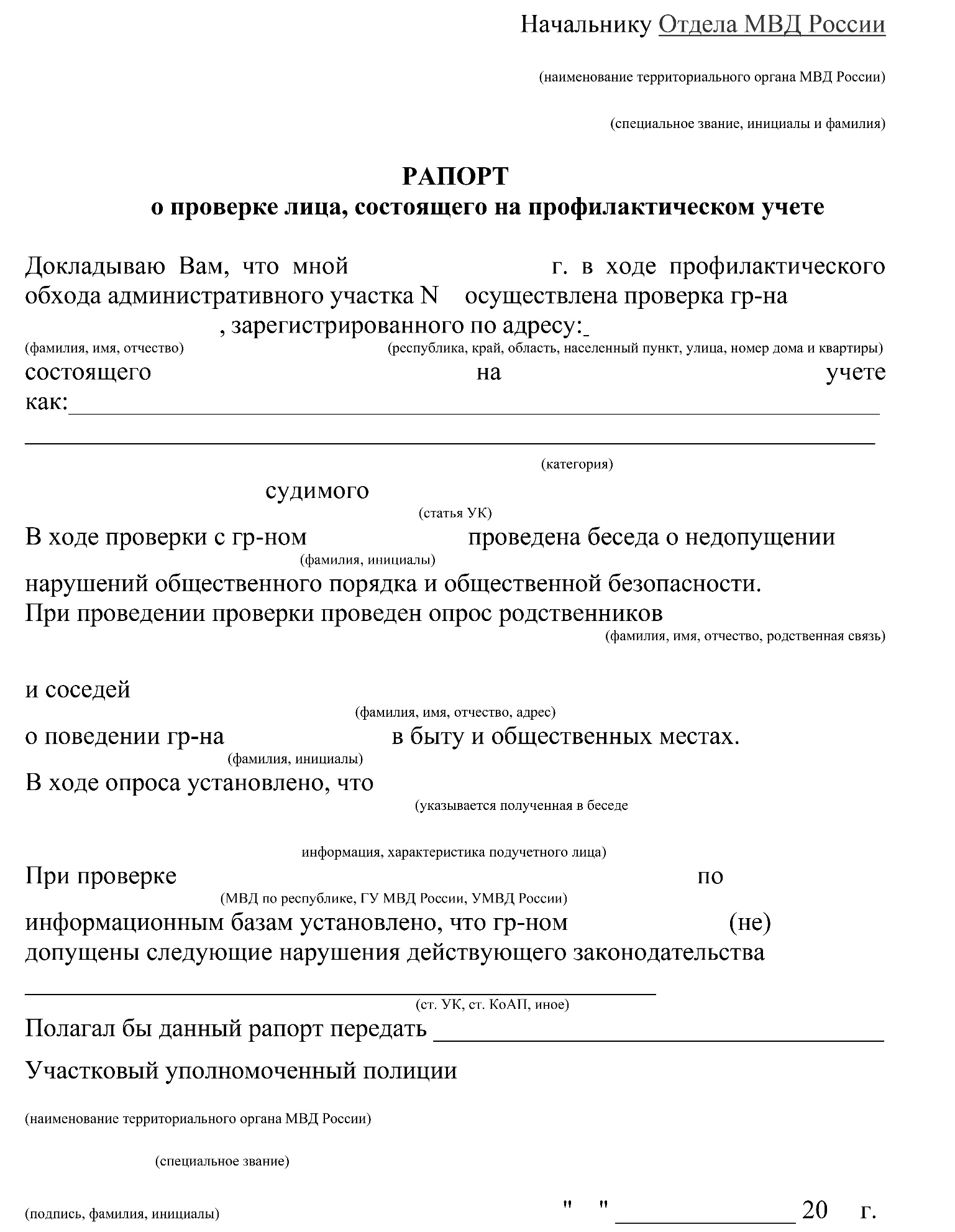 Приложение № 8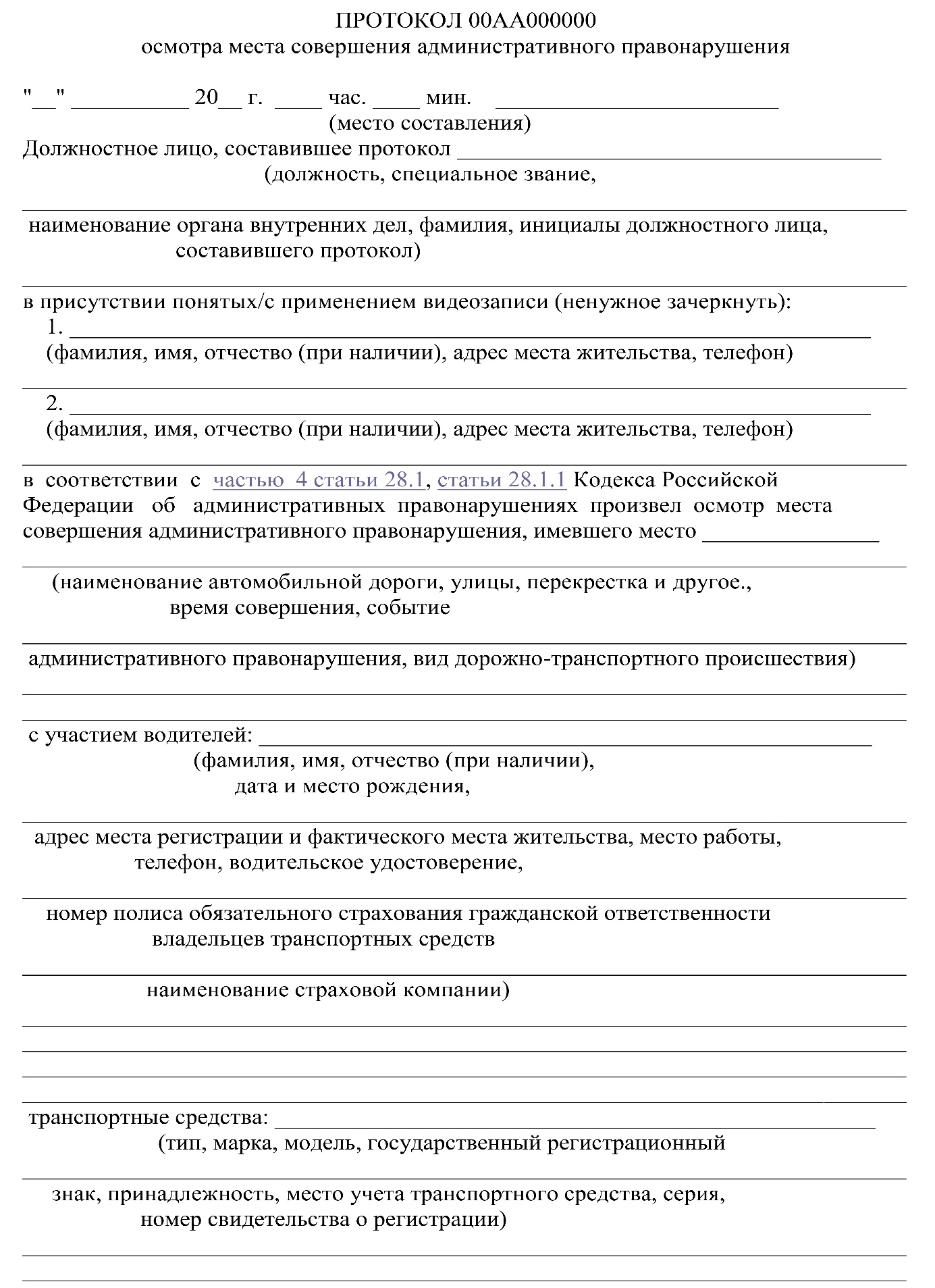 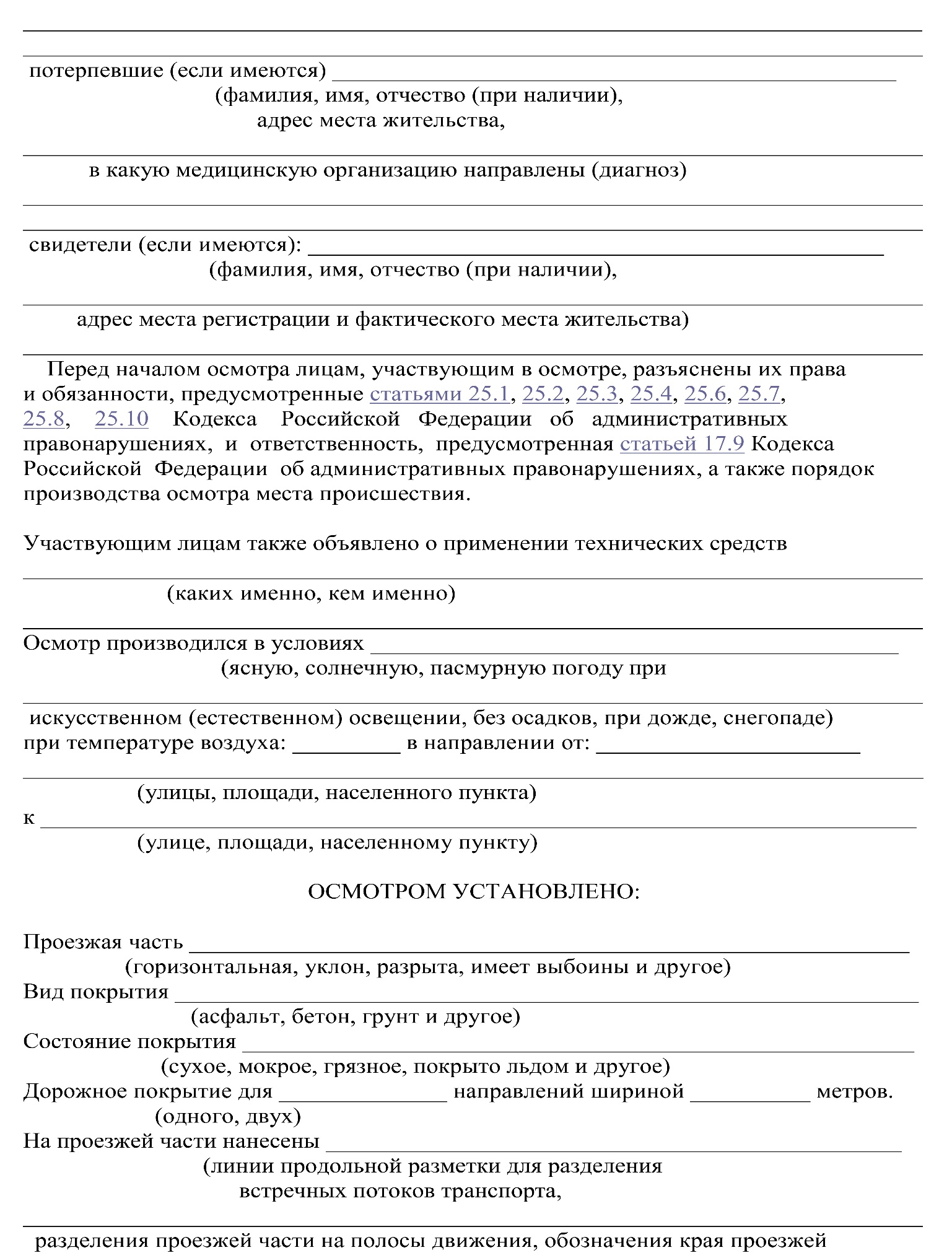 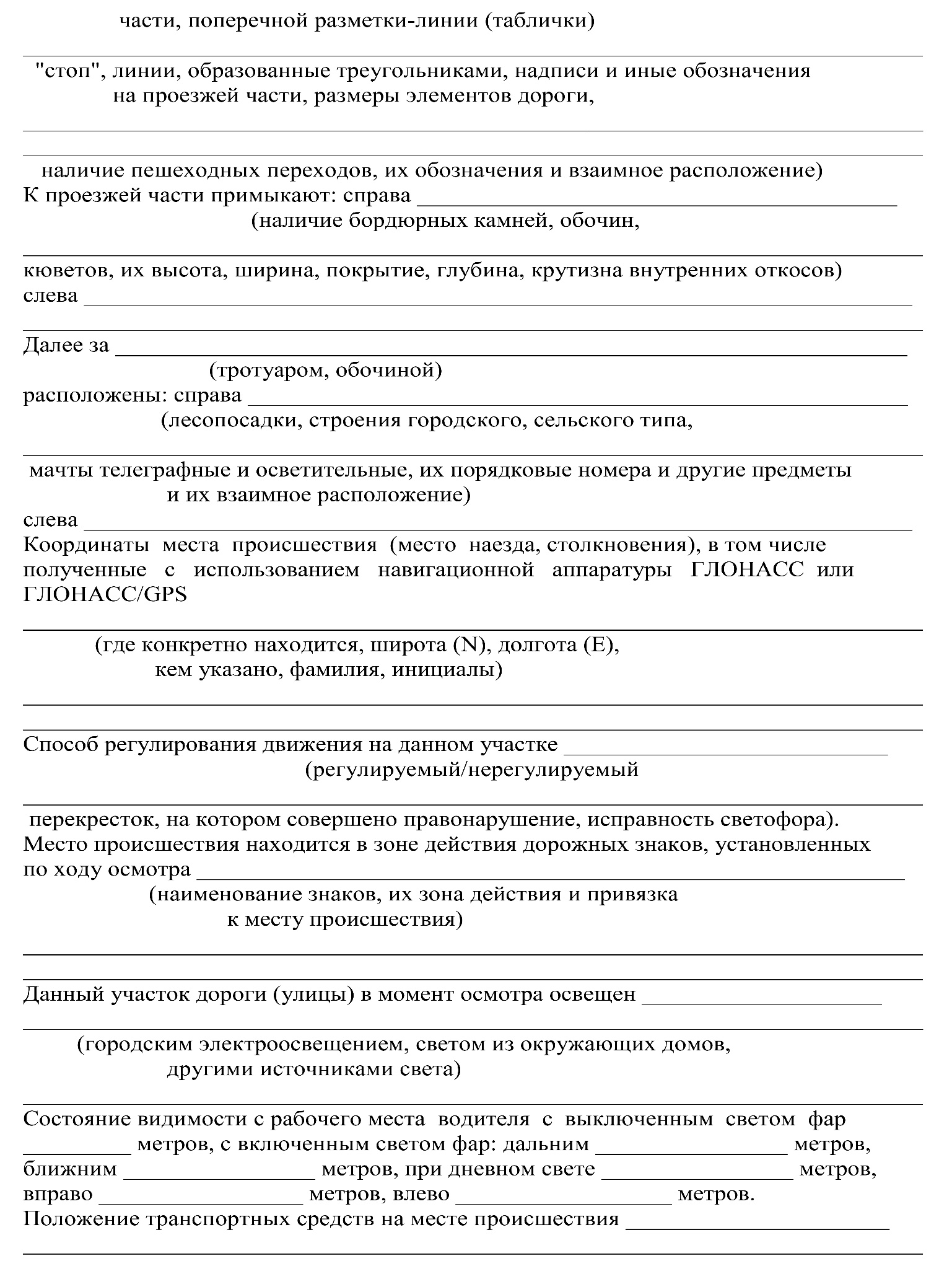 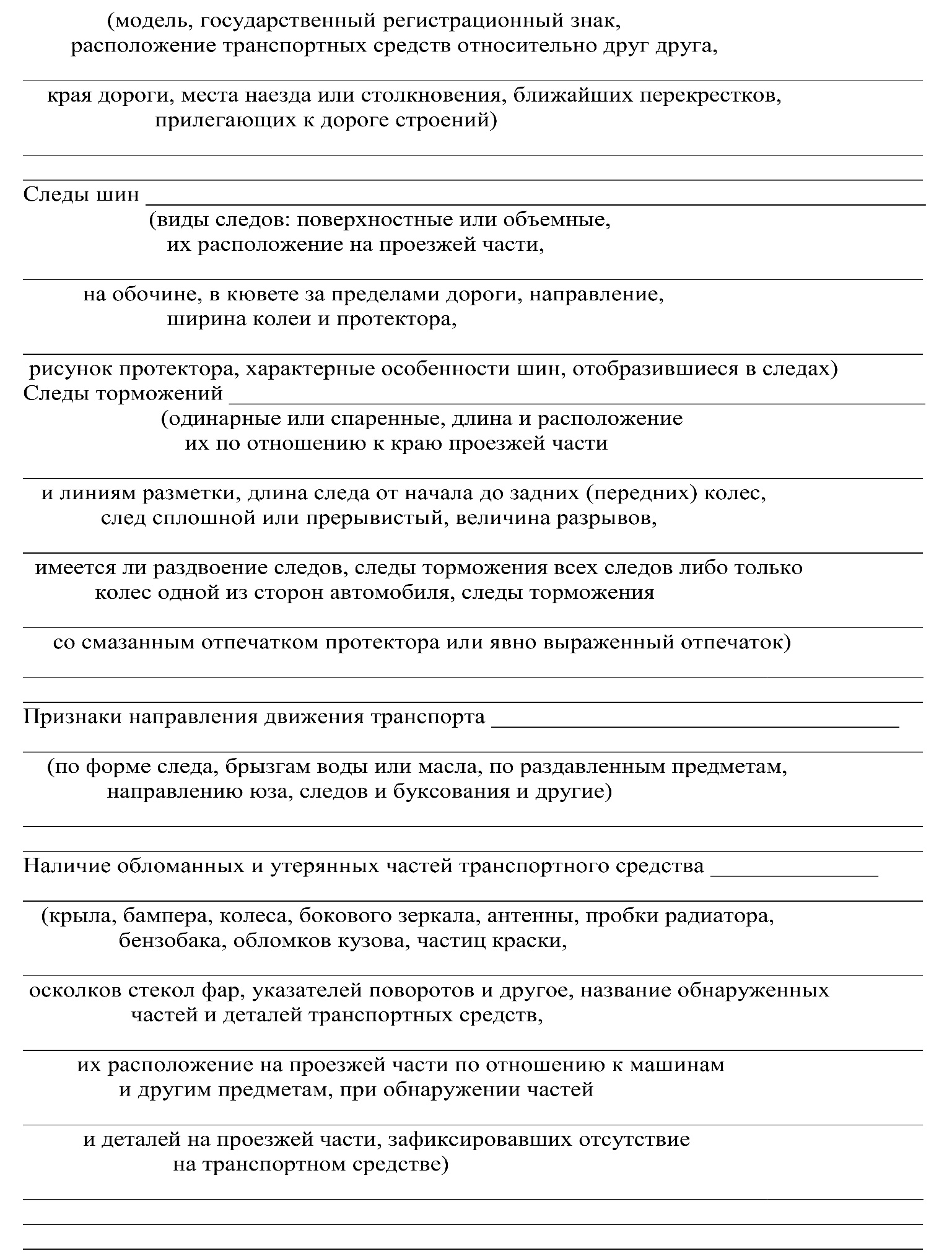 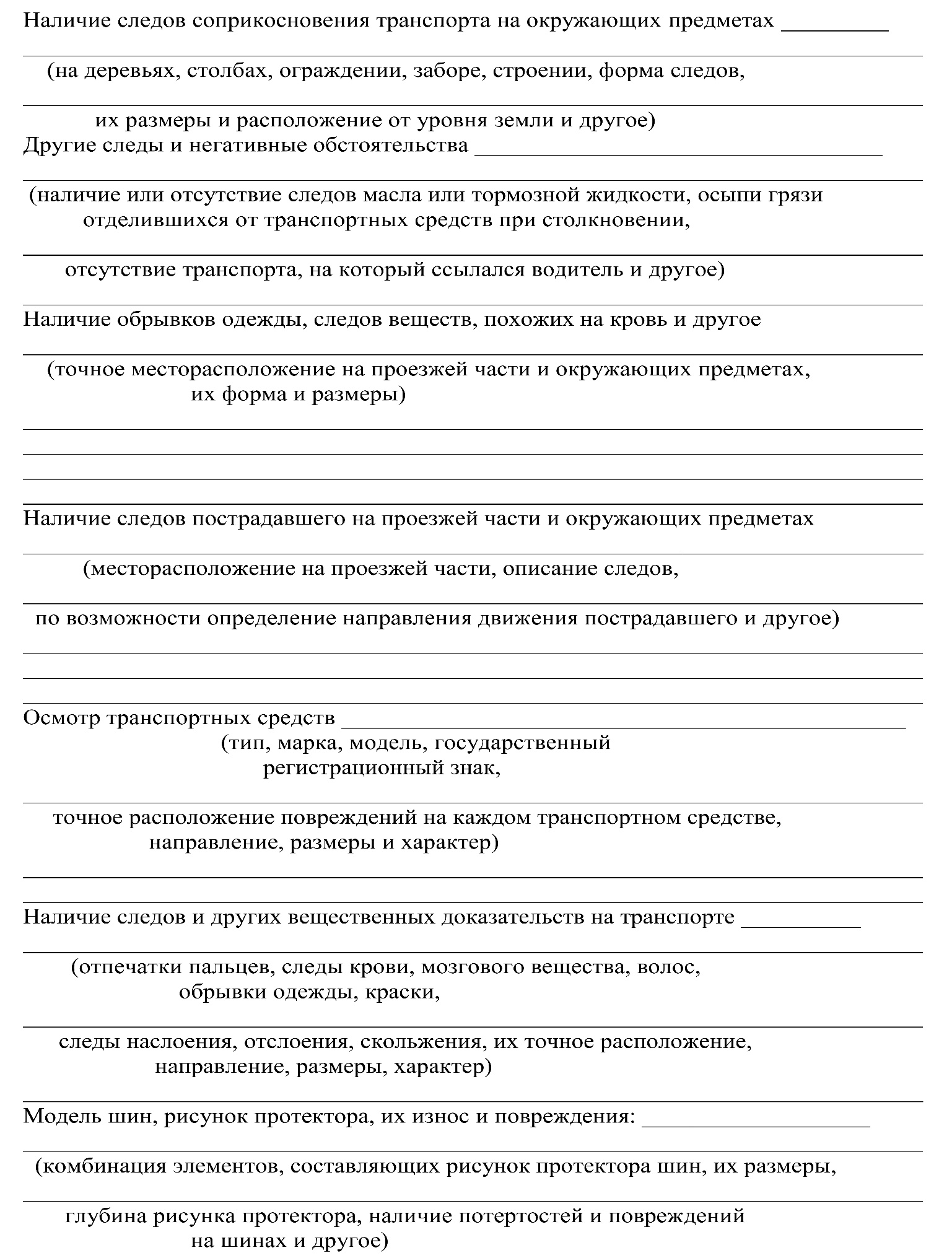 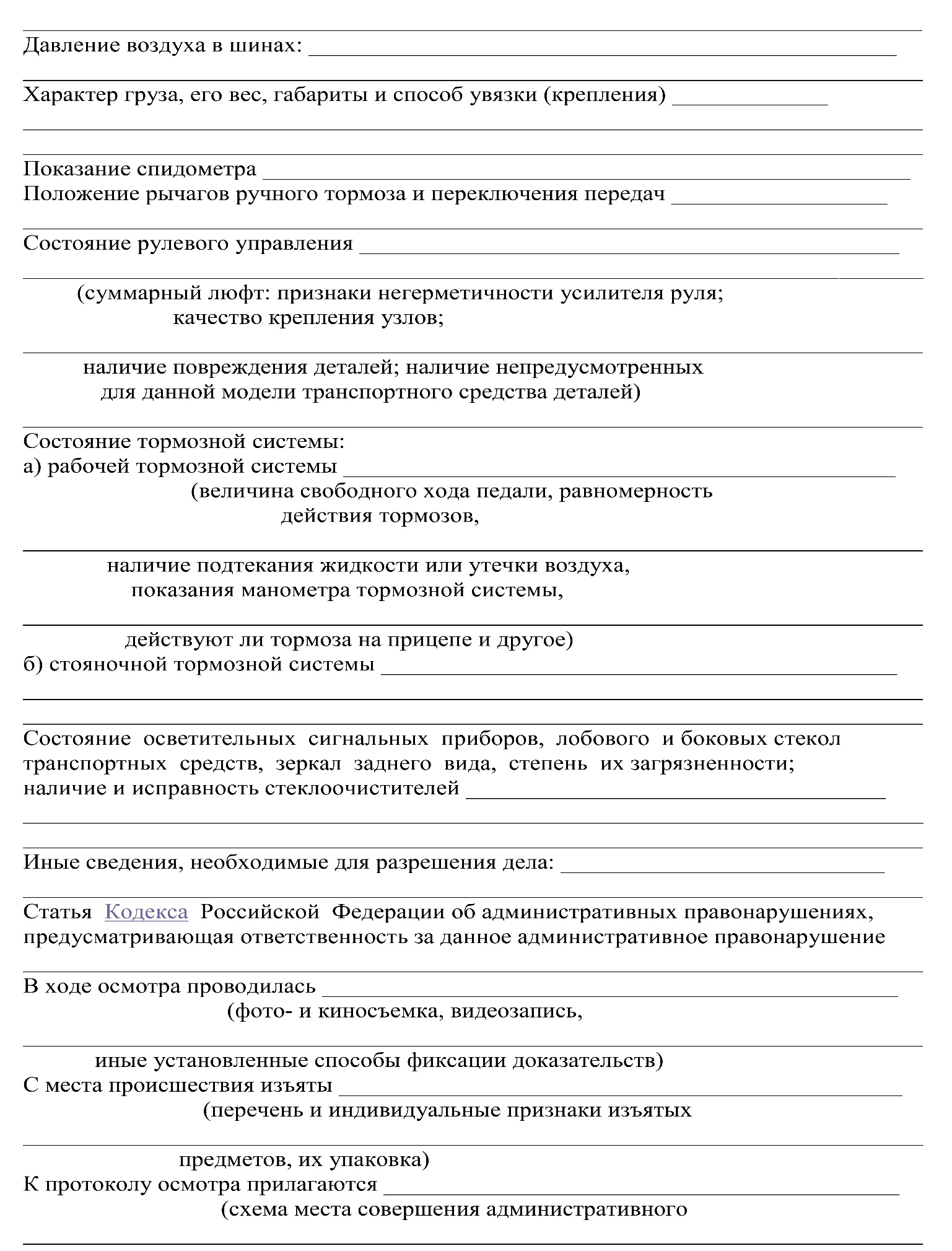 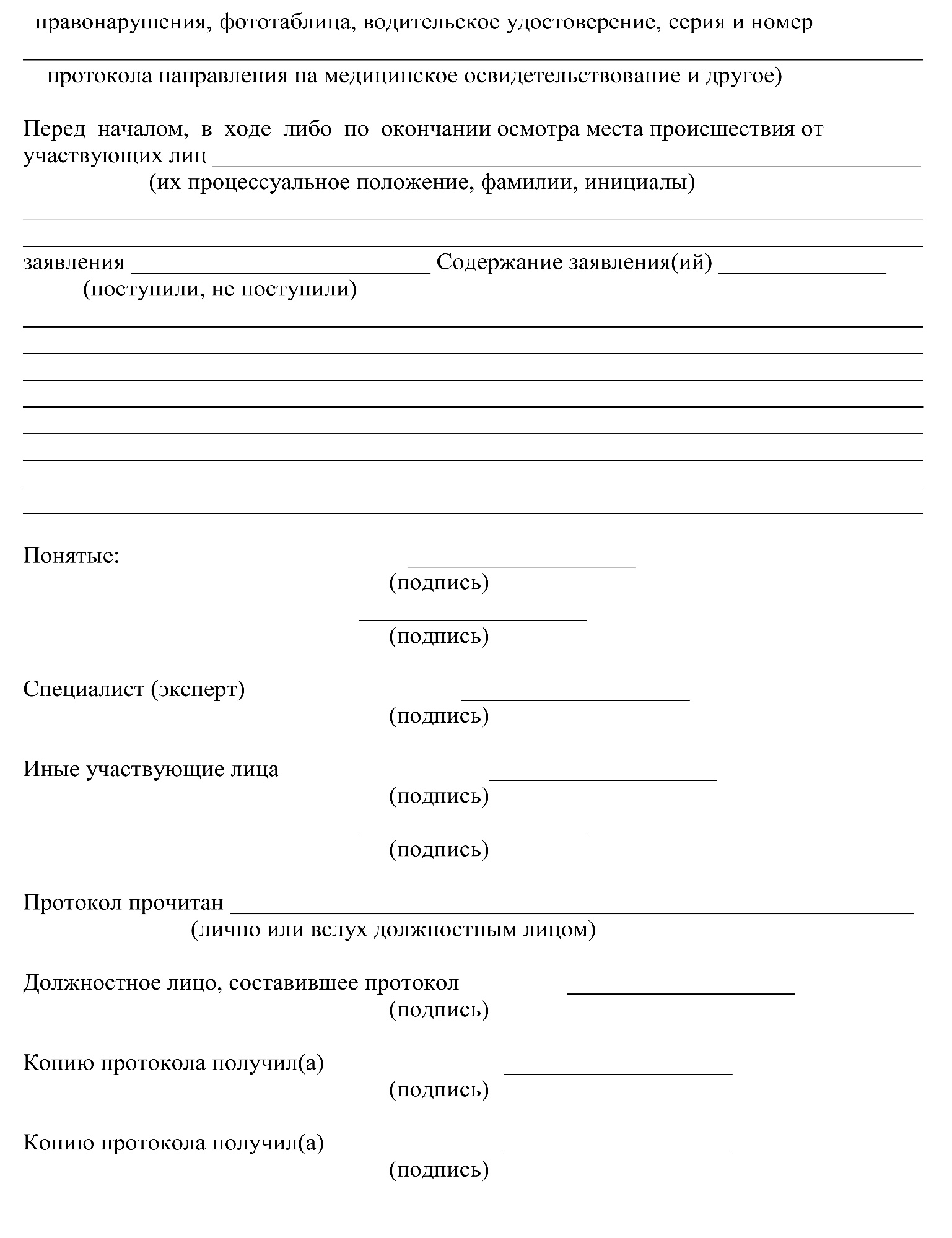 Приложение № 9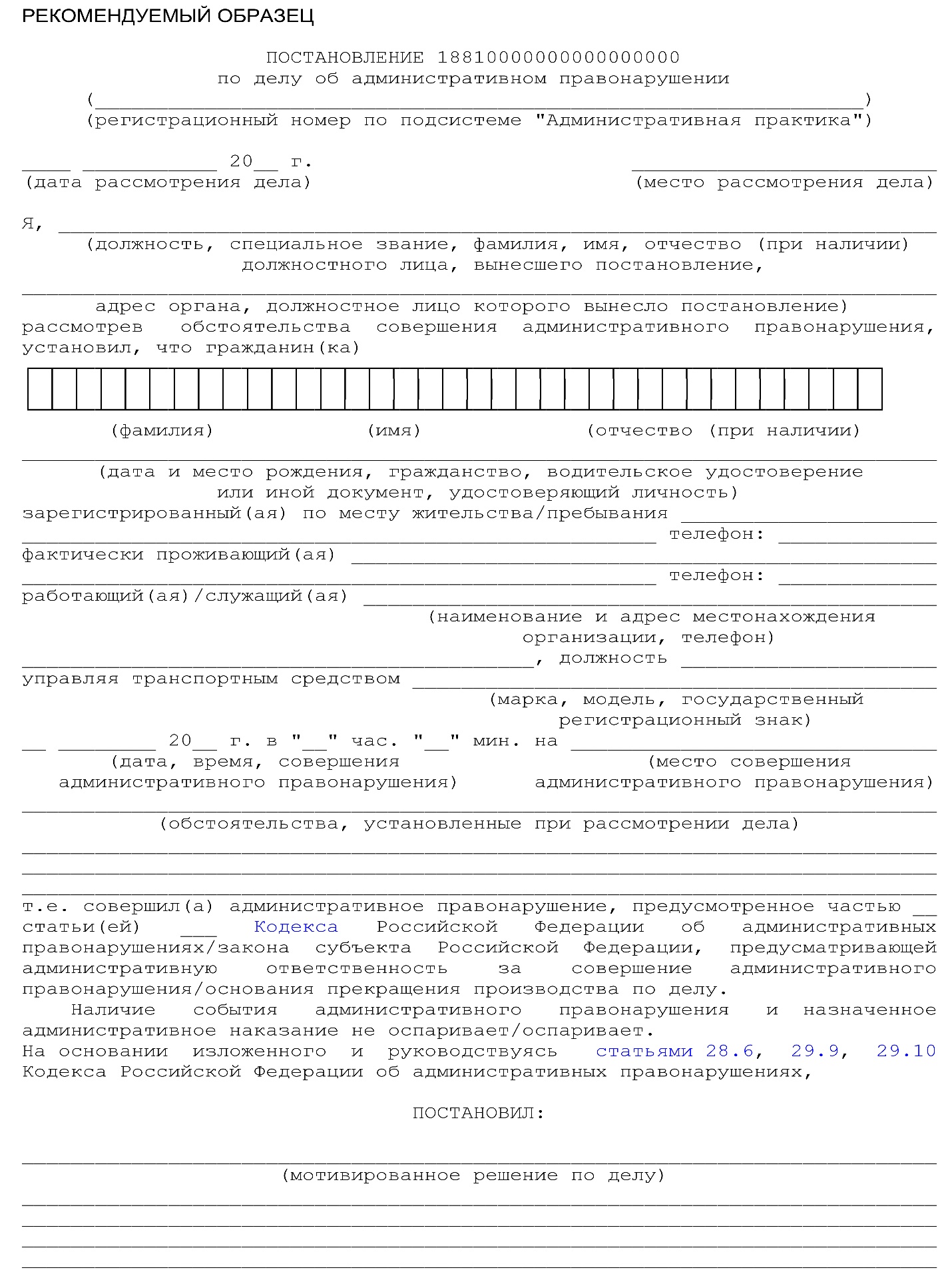 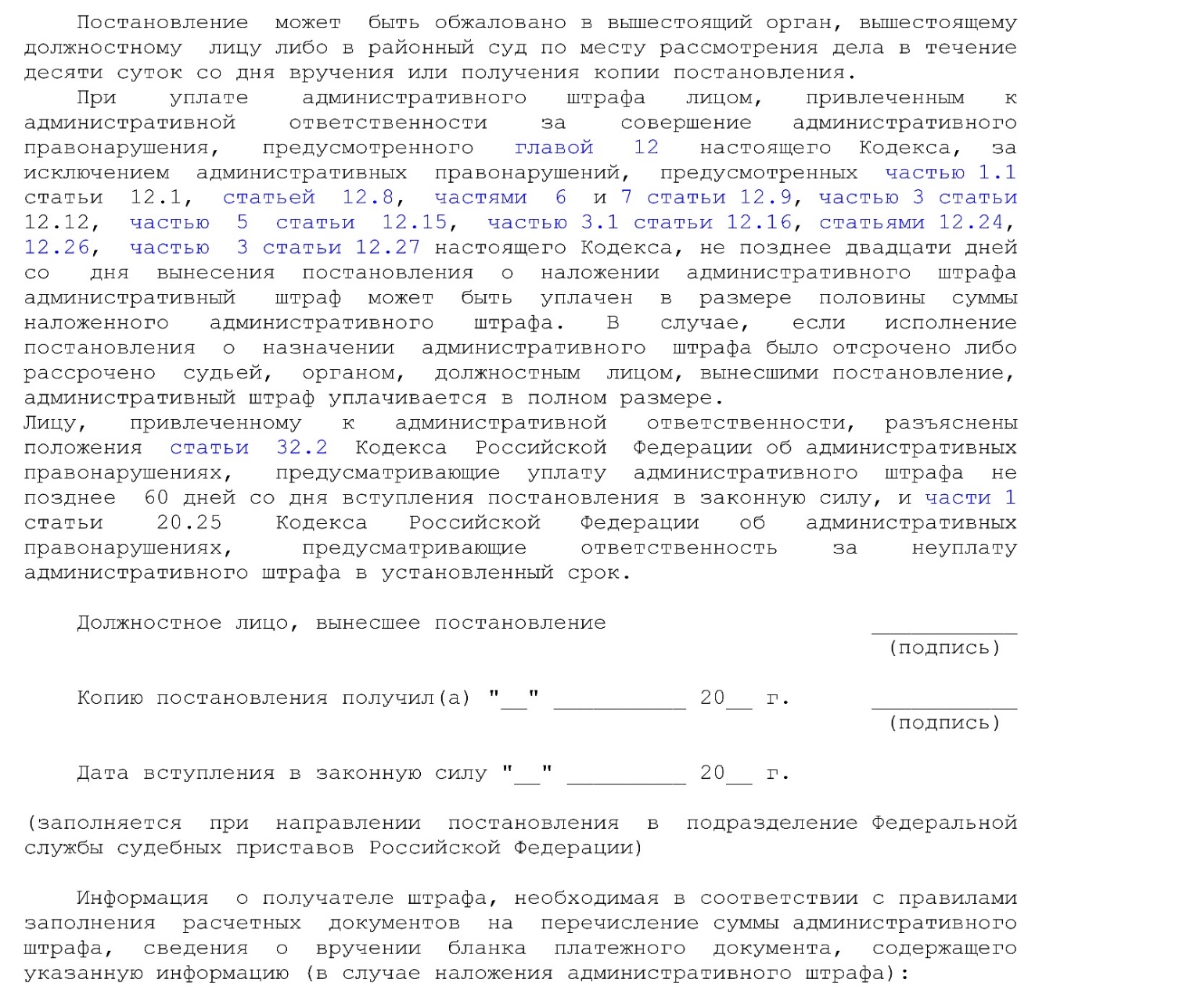 Приложение № 10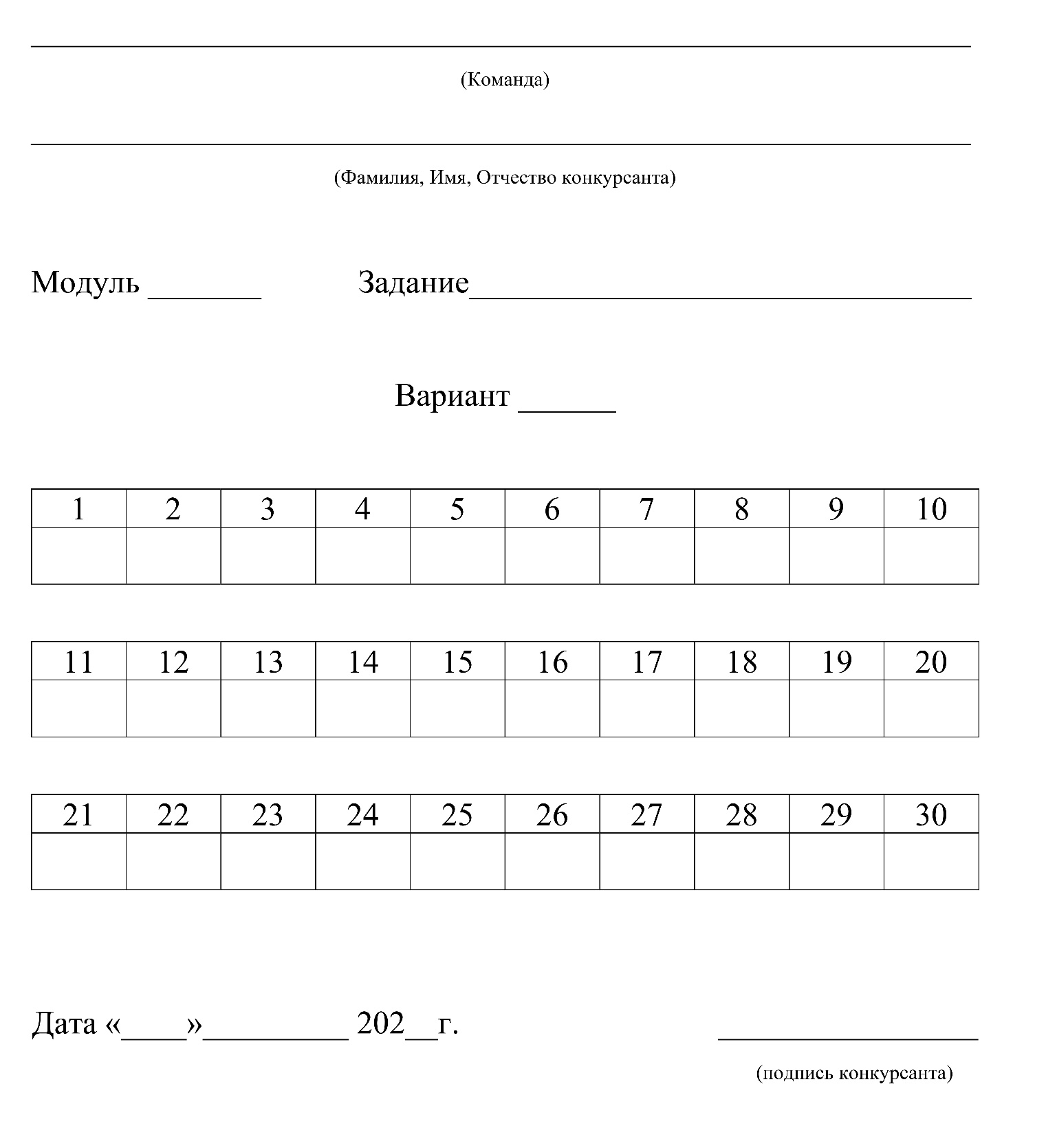 1.Форма участия в конкурсе22.Общее время на выполнение задания23.Задание для конкурса24.Модули задания и необходимое время35.Критерии оценки146.Приложения к заданию15Наименование модуляНаименование модуляСоревновательный день (С1, С2, С3)Время на заданиеAПредупреждение, выявление, раскрытие и расследование преступленийС1, С211 часов 20 минутBПредупреждение и пресечение административных правонарушений. Обеспечение безопасности дорожного движения. Оказание первой помощиС25 часов 35 минутCОгневая подготовкаС34 часа DНачальная военная и физическая подготовкаС32 часа 30 минутКритерийКритерийБаллыБаллыБаллыКритерийКритерийСудейские аспектыОбъективная оценкаОбщая оценкаAПредупреждение, выявление, раскрытие и расследование преступлений37,0037,00BПредупреждение и пресечение административных правонарушений. Обеспечение безопасности дорожного движения. Оказание первой помощи.25,0025,00CОгневая подготовка.20,0020,00DНачальная военная и физическая подготовка.18,0018,00ИтогоИтого100100